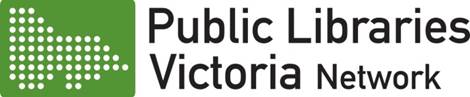 PLVN Library StatisticsComparative Performance Report2014-15 to 2016-17Based on data provided by Victoria’s public libraries through the PLVN Annual Statistical SurveyI & J Management ServicesSeptember 2017PLVN Library Statistics Comparative Performance Report, 2014-15 to 2016-17Each year Victoria’s 47 public libraries (including Vision Australia ILS) compile annual statistics on library inputs, usage, throughputs and outputs. Data from the annual survey is published through the PLVN website https://www.publiclibrariesvictoria.net.au/resources.Since 2013-14 the overall performance of Victoria’s public libraries has been documented through an annual report that presents data against the following 10 indicators, which represent a mix of input-output and performance information.The data captured through the annual survey allows for development of a broader view of public library performance over time by looking at a larger set of more than 50 indicators, including a mix of volume-based measures and per capita, usage, efficiency and financial ratios. This comparative performance report documents data and library service rankings from the 2014-15, 2015-16 and 2016-17 annual statistical surveys against the following indicators (which include the 10 measures reported in PLVN’s annual Summary Report – shaded grey).In the following tables all indicators are ranked from the highest value to the lowest value, except for some cost indicators where the lowest value is ranked No. 1 (marked *).Ranking of some other indicators is contestable. For example, very high or very low levels of staff expenditure per capita and staff EFT per capita may represent over- or under-servicing of the municipal/ regional population. In these cases an average or mid-range figure might be seen as a desirable outcome. For presentation purposes, the rankings for these indicators have the highest value ranked as No. 1 (marked #).1.	Service setting2.	Opening hours3.	Library membership4.	Library visits5.	Collections6.	Loans7.	Library programs8.	Computers and wifi10.	Library income* Rankings from lowest to highest.10.	Library expenditure* Rankings from lowest to highest.* Rankings from lowest to highest.* Rankings from lowest to highest.* Rankings from lowest to highest.11.	Staffing12.	Customer satisfactionAppropriatenessActive library membersAttendance at library programs per capitaQualityTurnover rate – physical itemsTurnover rate – digital itemsPhysical quality of library collectionCostCost of library service per capitaCost of library service per visitStaff EFT per capitaServiceNumber of public access devices per capitaCustomer satisfaction rating.Indicator groupLibrary indicator1. Service settingPopulationArea serviced (sq. km)Static branches and mobiles2. Opening hoursTotal opening hours per weekAverage opening hours per branch3. Library membershipActive membersActive members as % of population4. Library visitsLibrary visitsLibrary visits per capitaLibrary visits per active memberLibrary visits per $000 expenditureLibrary visits per staff EFTLibrary visits per opening hour per week5. CollectionsTotal number of physical items% of physical items purchased in last 5 yearsTurnover rate – physical itemsTotal number of ebooksTotal number of ebook downloadsTurnover rate – digital items6. LoansLoans of physical itemsLoans (physical items) per capitaLoans (physical items) per active memberLoans (physical items) per $000 expenditureLoans (physical items) per staff EFT7. Library programsNumber of program attendeesProgram attendees per ‘000 population8. Computers and wifiPublic access computersPCs per ‘000 populationComputer bookings (annual)Computer bookings per active memberWifi sessions (annual)Wifi sessions per active member9. Library incomeOperating income from CouncilOperating income from Council per capitaOperating income from State Government per capitaOther income per capita (incl. user charges)Council income as % of total incomeCost of library service per capita (based on income)*10. Library expenditureTotal operating expenditureOperating expenditure per capita *Cost per opening hour * (LG income)Cost per visit * (LG income)Cost per loan * (LG income)Collections expenditureCollections expenditure per capita #Collections expenditure as % of total expenditureStaff expenditureStaff expenditure per capita #Staff expenditure as % of total expenditure11. StaffingTotal staff EFTStaff EFT per ‘000 population #12. Customer satisfactionCustomer satisfaction rating2016-17ValueValueValueRankRankRankLibrary ServicePopulationAreasq kmBranches (Mobiles)PopnAreaBranch (only)Bayside LS 102,882  37 4264229Brimbank Libraries 202,863  123 573218Campaspe LS 36,872  4,519 5401518Casey-Cardinia LC 400,063  1,691 7 (1)22112Central Highlands Libraries 197,683  20,157 15 (6)942City of Boroondara LS 176,732  60 5123618Corangamite RLC 86,135  13,448 11 (1)3074Darebin Libraries 153,563  54 4173729East Gippsland Shire Library 44,542  20,940 6 (3)36313Eastern RLC 423,242  2,641 13 (2)1193Frankston LS 137,424  130 3203038Gannawarra LS 9,945  3,735 3451738Geelong RLC 289,606  5,513 16 (2)4141Glen Eira LS 148,846  39 4184029Glenelg Libraries 19,167  6,218 3 (1)421338Goldfields LC 182,469  14,574 9 (1)1168Goulburn Valley RLC 102,497  9,772 10 (1)2797Greater Dandenong Libraries 155,650  130 2163043High Country LC 61,311  14,630 633513Hobsons Bay Libraries 95,046  64 5283518Hume Libraries 201,304  504 5 (1)82718Indigo LS 15,574  2,040 4432029Kingston I&LS 156,754  91 8153310Latrobe City Libraries 74,026  1,426 4322229Maribyrnong LS 85,276  31 5314318Melbourne LS 136,336  37 6214113Melton L&IS 138,641  528 2192643Mildura Rural City Council LS 53,326  22,083 4 (1)34229Mitchell Shire L&IS 40,595  2,862 4381829Monash PLS 190,234  82 6103413Moonee Valley LS 121,703  43 5223918Moreland City Libraries 170,615  51 5133818Mornington Peninsula Library 157,041  724 4 (1)142429Murrindindi LS 13,882  3,879 3 (1)441638Port Phillip LS 108,472  21 5254518Stonnington L&IS 110,569  26 4234429Swan Hill RLS 22,600  9,155 3 (1)411038Towong LS 5,805  6,675 2461243Vision Australia ILS--1Wellington Shire Library 42,266  10,817 637813West Gippsland RLC 108,937  8,194 11 (2)24114Whitehorse Manningham RLC 288,649  178 852910Wimmera RLC 50,929  37,314 11 (1)3514Wodonga Library 39,249  433 1392846Wyndham City LS 222,656  542 562518Yarra Libraries 91,300  20 5294618Yarra Plenty RLS 395,592  985 9 (3)26238Victoria6,068,869227,213272 (29)2016-17ValueValueRankRankLibrary ServiceOpening hours per weekOpening hours per branchOpening hours per weekOpening hours per branchBayside LS210533117Brimbank Libraries278561611Campaspe LS205413233Casey-Cardinia LC38054714Central Highlands Libraries61041334City of Boroondara LS28457158Corangamite RLC253232145Darebin Libraries221552612East Gippsland Shire Library3716296Eastern RLC8376415Frankston LS24682241Gannawarra LS87294444Geelong RLC75547227Glen Eira LS211533016Glenelg Libraries130434029Goldfields LC44650523Goulburn Valley RLC297301443Greater Dandenong Libraries14472382High Country LC226382538Hobsons Bay Libraries33066123Hume Libraries262521818Indigo LS142353940Kingston I&LS302381337Latrobe City Libraries191483525Maribyrnong LS249502322Melbourne LS33756109Melton L&IS12965414Mildura Rural City Council LS167423732Mitchell Shire L&IS171433631Monash PLS33756109Moonee Valley LS260521919Moreland City Libraries253512121Mornington Peninsula Library212532915Murrindindi LS128434230Port Phillip LS218442728Stonnington L&IS196493324Swan Hill RLS90304342Towong LS78394636Vision Australia ILS8787Wellington Shire Library195323441West Gippsland RLC39836639Whitehorse Manningham RLC38048726Wimmera RLC212192846Wodonga Library40404735Wyndham City LS274551713Yarra Libraries260521919Yarra Plenty RLS5366047Victoria12,61946Active membersActive membersActive membersRankRankRankLibrary Service2014-152015-162016-172014-152015-162016-17Bayside LS 22,382  23,873  22,548 221920Brimbank Libraries 32,788  28,068  32,116 121310Campaspe LS 8,464  6,415  6,292 393837Casey-Cardinia LC 62,313  42,978  41,448 366Central Highlands Libraries 33,511  26,634  25,308 111516City of Boroondara LS 43,620  39,440  38,637 777Corangamite RLC 12,913  12,861  12,726 333231Darebin Libraries 24,069  24,171  23,266 211818East Gippsland Shire Library 9,959  9,987  9,511 363534Eastern RLC 69,871  72,864  53,914 213Frankston LS 19,647  19,239  18,212 262525Gannawarra LS 2,194  1,949  1,930 454646Geelong RLC 48,724  54,356  55,223 532Glen Eira LS 24,938  28,643  24,396 191217Glenelg Libraries 3,301  3,290  4,330 434342Goldfields LC 30,400  29,335  28,478 131112Goulburn Valley RLC 16,994  13,086  14,357 293130Greater Dandenong Libraries 52,414  21,180  20,023 42223High Country LC 14,946  13,673  11,201 323033Hobsons Bay Libraries 20,825  20,169  17,855 252326Hume Libraries 22,272  22,072  21,180 232021Indigo LS 2,023  2,186  2,664 464545Kingston I&LS 26,031  27,518  27,890 161413Latrobe City Libraries 11,820  11,653  8,581 343435Maribyrnong LS 15,021  15,345  14,789 312928Melbourne LS 41,335  45,630  46,751 844Melton L&IS 25,207  15,520  14,549 172729Mildura Rural City Council LS 9,911  9,555  7,055 373636Mitchell Shire L&IS 7,352  4,953  4,789 404040Monash PLS 36,017  35,665  35,046 1088Moonee Valley LS 21,614  21,818  23,158 242119Moreland City Libraries 25,066  25,268  26,665 181714Mornington Peninsula Library 28,809  34,800  30,707 14911Murrindindi LS 2,915  2,972  3,026 444443Port Phillip LS 36,864  20,129  20,834 92422Stonnington L&IS 19,428  18,603  19,147 272624Swan Hill RLS 5,124  3,710  2,704 424244Towong LS 257  533  760 474747Vision Australia ILS 15,246  12,206  11,961 Wellington Shire Library 6,504  5,630  5,841 413939West Gippsland RLC 27,732  25,686  25,358 151615Whitehorse Manningham RLC 44,096  44,678  43,982 655Wimmera RLC 8,767  7,103  6,191 383738Wodonga Library 11,275  4,679  4,612 354141Wyndham City LS 18,982  31,107  32,672 28109Yarra Libraries 24,616  15,501  16,270 202827Yarra Plenty RLS 70,495  70,067  73,080 121Victoria1,119,0521,026,798992,033Active members as % of populationActive members as % of populationActive members as % of populationRankRankRankLibrary Service2014-152015-162016-172014-152015-162016-17Bayside LS22%24%22%1234Brimbank Libraries17%14%16%353524Campaspe LS23%17%17%92122Casey-Cardinia LC17%11%10%324546Central Highlands Libraries17%14%13%263737City of Boroondara LS25%23%22%755Corangamite RLC15%15%15%413129Darebin Libraries16%16%15%362728East Gippsland Shire Library23%23%21%1147Eastern RLC17%17%13%332238Frankston LS15%14%13%423433Gannawarra LS22%19%19%14119Geelong RLC18%19%19%251211Glen Eira LS17%20%16%281023Glenelg Libraries17%17%23%29253Goldfields LC17%16%16%302626Goulburn Valley RLC17%13%14%344031Greater Dandenong Libraries35%14%13%23636High Country LC25%23%18%8616Hobsons Bay Libraries23%22%19%10813Hume Libraries12%11%11%444444Indigo LS13%14%17%433321Kingston I&LS17%18%18%312018Latrobe City Libraries16%16%12%372843Maribyrnong LS18%18%17%231519Melbourne LS34%35%34%311Melton L&IS20%12%10%164345Mildura Rural City Council LS19%18%13%211934Mitchell Shire L&IS19%13%12%184141Monash PLS19%19%18%171315Moonee Valley LS18%18%19%221612Moreland City Libraries15%15%16%403025Mornington Peninsula Library19%22%20%2078Murrindindi LS21%22%22%1596Port Phillip LS35%19%19%11410Stonnington L&IS18%17%17%242420Swan Hill RLS22%18%12%131840Towong LS4%9%13%464635Vision Australia ILSWellington Shire Library15%13%14%393832West Gippsland RLC26%24%23%622Whitehorse Manningham RLC16%16%15%382927Wimmera RLC17%13%12%273939Wodonga Library30%12%12%44242Wyndham City LS10%15%15%453230Yarra Libraries28%17%18%52317Yarra Plenty RLS19%18%18%191714Victoria19%17%16%Library visitsLibrary visitsLibrary visitsRankRankRankLibrary Service2014-152015-162016-172014-152015-162016-17Bayside LS 658,774  678,430  670,730 201921Brimbank Libraries1,098,897 1,078,676 1,310,805 8105Campaspe LS 196,279  202,289  166,066 373639Casey-Cardinia LC1,406,617 1,229,021 1,166,640 478Central Highlands Libraries 945,083  944,325  898,616 121213City of Boroondara LS1,032,406 1,083,492 1,108,137 9910Corangamite RLC 333,335  325,789  349,062 323232Darebin Libraries 639,911  650,687  634,629 212224East Gippsland Shire Library 319,743  324,565  318,053 333333Eastern RLC1,883,536 1,969,577 2,025,908 111Frankston LS 407,284  401,415  386,488 292929Gannawarra LS 86,521  85,685  89,363 434444Geelong RLC1,667,490 1,789,248 1,956,363 222Glen Eira LS 712,524  704,141  702,747 161715Glenelg Libraries 134,908  143,309  133,364 414141Goldfields LC 991,545 1,147,700 1,143,876 1189Goulburn Valley RLC 346,430  364,147  363,123 313030Greater Dandenong Libraries1,212,611 1,242,738 1,220,836 667High Country LC 355,115  355,352  353,714 303131Hobsons Bay Libraries 560,622  520,307  661,687 272822Hume Libraries 672,972  704,035  678,346 191819Indigo LS 37,829  75,858  96,974 454542Kingston I&LS 574,678  546,129  546,627 252628Latrobe City Libraries 214,956  214,403  284,321 353534Maribyrnong LS 633,966  712,274  685,986 221618Melbourne LS1,142,025 1,482,920 1,499,927 744Melton L&IS 569,628  586,251  556,363 262427Mildura Rural City Council LS 207,002  196,971  182,966 363737Mitchell Shire L&IS 172,441  191,191  192,240 393836Monash PLS1,018,090 1,021,840 1,021,950 101112Moonee Valley LS 762,644  775,935  798,339 141414Moreland City Libraries 759,471  731,325  693,977 151516Mornington Peninsula Library 687,392  668,937  672,801 172120Murrindindi LS 84,844  90,467  82,875 444345Port Phillip LS 677,194  670,179  687,565 182017Stonnington L&IS 622,447  622,948  639,333 232323Swan Hill RLS 102,940  102,560  93,321 424243Towong LS 10,076  18,835  25,596 464646Vision Australia ILSWellington Shire Library 185,020  184,834  177,798 383938West Gippsland RLC 579,324  584,037  585,995 242525Whitehorse Manningham RLC1,305,997 1,294,226 1,304,027 556Wimmera RLC 223,316  230,168  215,838 343435Wodonga Library 147,683  146,758  148,099 404040Wyndham City LS 823,223  875,870 1,035,131 131311Yarra Libraries 471,795  527,482  571,513 282726Yarra Plenty RLS1,414,211 1,636,886 1,678,885 333Victoria290907953013421230817000Library visits per capitaLibrary visits per capitaLibrary visits per capitaRankRankRankLibrary Service2014-152015-162016-172014-152015-162016-17Bayside LS6.66.7 6.5 7710Brimbank Libraries5.65.4 6.5 162111Campaspe LS5.35.5 4.5 211828Casey-Cardinia LC3.83.2 2.9 384445Central Highlands Libraries4.94.9 4.5 232526City of Boroondara LS6.06.2 6.3 131313Corangamite RLC3.93.8 4.1 373837Darebin Libraries4.34.3 4.1 333434East Gippsland Shire Library7.37.4 7.1 565Eastern RLC4.54.7 4.8 262722Frankston LS3.03.0 2.8 434546Gannawarra LS8.58.6 9.0 222Geelong RLC6.06.3 6.8 12118Glen Eira LS4.94.8 4.7 222624Glenelg Libraries7.07.5 7.0 657Goldfields LC5.66.4 6.3 171014Goulburn Valley RLC3.43.6 3.5 424141Greater Dandenong Libraries8.18.1 7.8 344High Country LC5.85.9 5.8 151519Hobsons Bay Libraries6.25.6 7.0 11176Hume Libraries3.63.6 3.4 414044Indigo LS2.54.9 6.2 452316Kingston I&LS3.83.5 3.5 404242Latrobe City Libraries2.92.9 3.8 444639Maribyrnong LS7.78.5 8.0 433Melbourne LS9.311.5 11.0 111Melton L&IS4.54.4 4.0 302938Mildura Rural City Council LS3.93.7 3.4 353943Mitchell Shire L&IS4.54.9 4.7 282423Monash PLS5.55.5 5.4 182021Moonee Valley LS6.56.5 6.6 899Moreland City Libraries4.64.4 4.1 243136Mornington Peninsula Library4.54.3 4.3 293230Murrindindi LS6.26.6 6.0 10817Port Phillip LS6.56.3 6.3 91212Stonnington L&IS5.95.8 5.8 141618Swan Hill RLS4.55.0 4.1 272235Towong LS1.73.3 4.4 464329Vision Australia ILSWellington Shire Library4.44.4 4.2 323033West Gippsland RLC5.55.5 5.4 191920Whitehorse Manningham RLC4.64.5 4.5 252827Wimmera RLC4.44.3 4.2 313332Wodonga Library3.93.8 3.8 363740Wyndham City LS4.14.2 4.6 343625Yarra Libraries5.55.9 6.3 201415Yarra Plenty RLS3.84.3 4.2 393531Victoria5.05.15.1Library visits per active memberLibrary visits per active memberLibrary visits per active memberRankRankRankLibrary Service2014-152015-162016-172014-152015-162016-17Bayside LS29.428.4 29.7 152929Brimbank Libraries33.538.4 40.8 874Campaspe LS23.231.5 26.4 312238Casey-Cardinia LC22.628.6 28.1 342834Central Highlands Libraries28.235.5 35.5 201011City of Boroondara LS23.727.5 28.7 293333Corangamite RLC25.825.3 27.4 253835Darebin Libraries26.626.9 27.3 243537East Gippsland Shire Library32.132.5 33.4 101918Eastern RLC27.027.0 37.6 22348Frankston LS20.720.9 21.2 384245Gannawarra LS39.444.0 46.3 433Geelong RLC34.232.9 35.4 71612Glen Eira LS28.624.6 28.8 173932Glenelg Libraries40.943.6 30.8 3427Goldfields LC32.639.1 40.2 955Goulburn Valley RLC20.427.8 25.3 393141Greater Dandenong Libraries23.158.7 61.0 3211High Country LC23.826.0 31.6 283626Hobsons Bay Libraries26.925.8 37.1 23379Hume Libraries30.231.9 32.0 132124Indigo LS18.734.7 36.4 431210Kingston I&LS22.119.8 19.6 354446Latrobe City Libraries18.218.4 33.1 454620Maribyrnong LS42.246.4 46.4 222Melbourne LS27.632.5 32.1 211823Melton L&IS22.637.8 38.2 3387Mildura Rural City Council LS20.920.6 25.9 374340Mitchell Shire L&IS23.538.6 40.1 3066Monash PLS28.328.7 29.2 192731Moonee Valley LS35.335.6 34.5 6916Moreland City Libraries30.328.9 26.0 122639Mornington Peninsula Library23.919.2 21.9 274544Murrindindi LS29.130.4 27.4 162436Port Phillip LS18.433.3 33.0 441521Stonnington L&IS32.033.5 33.4 111419Swan Hill RLS20.127.6 34.5 403215Towong LS39.235.3 33.7 51117Vision Australia ILSWellington Shire Library28.432.8 30.4 181728West Gippsland RLC20.922.7 23.1 364142Whitehorse Manningham RLC29.629.0 29.6 142530Wimmera RLC25.532.4 34.9 262014Wodonga Library13.131.4 32.1 462322Wyndham City LS43.428.2 31.7 13025Yarra Libraries19.234.0 35.1 421313Yarra Plenty RLS20.123.4 23.0 414043Victoria26.029.331.1Library visits per $000 expenditureLibrary visits per $000 expenditureLibrary visits per $000 expenditureRankRankRankLibrary Service2014-152015-162016-172014-152015-162016-17Bayside LS149162 138 969Brimbank Libraries15065 140 8456Campaspe LS97110 74 343041Casey-Cardinia LC151134 115 61523Central Highlands Libraries127137 147 18143City of Boroondara LS122122 85 222338Corangamite RLC106107 105 273429Darebin Libraries112108 101 243332East Gippsland Shire Library143167 127 12417Eastern RLC134148 134 151012Frankston LS9388 80 354139Gannawarra LS148131 118 101622Geelong RLC139129 122 131921Glen Eira LS89109 95 383134Glenelg Libraries189172 91 2336Goldfields LC165194 144 414Goulburn Valley RLC10099 89 313737Greater Dandenong Libraries193190 170 121High Country LC158115 126 52618Hobsons Bay Libraries119111 129 232916Hume Libraries123130 142 21175Indigo LS63142 158 44122Kingston I&LS10095 60 333944Latrobe City Libraries10595 110 283825Maribyrnong LS59157 133 46813Melbourne LS67114 109 432727Melton L&IS166165 139 358Mildura Rural City Council LS8783 62 404343Mitchell Shire L&IS109160 136 26711Monash PLS151149 122 7920Moonee Valley LS136129 133 141814Moreland City Libraries128116 108 172528Mornington Peninsula Library10079 101 324431Murrindindi LS110119 103 252430Port Phillip LS146139 138 111310Stonnington L&IS90105 109 373526Swan Hill RLS8786 70 394242Towong LS62147 139 45117Vision Australia ILSWellington Shire Library123108 48 203245West Gippsland RLC104114 95 292835Whitehorse Manningham RLC129124 95 162233Wimmera RLC91102 78 363640Wodonga Library127127 129 192015Wyndham City LS6893 123 414019Yarra Libraries6741 39 424646Yarra Plenty RLS103126 113 92124Victoria113116108Library visits per staff EFTLibrary visits per staff EFTLibrary visits per staff EFTRankRankRankLibrary Service2014-152015-162016-172014-152015-162016-17Bayside LS 18,299  18,845  18,631 91112Brimbank Libraries 18,125  17,800  21,098 11167Campaspe LS 17,068  17,590  14,441 182033Casey-Cardinia LC 18,057  15,787  14,609 132631Central Highlands Libraries 18,175  16,567  16,917 102222City of Boroondara LS 13,531  14,189  13,006 353237Corangamite RLC 11,905  11,753  12,928 424438Darebin Libraries 13,331  13,528  13,194 383636East Gippsland Shire Library 14,534  23,183  22,718 3234Eastern RLC 18,980  19,855  22,021 786Frankston LS 12,245  11,841  11,458 404243Gannawarra LS 16,639  16,478  17,185 192321Geelong RLC 21,854  18,541  20,148 3129Glen Eira LS 14,844  18,289  18,253 311314Glenelg Libraries 33,727  23,885  26,673 121Goldfields LC 18,995  22,285  22,211 655Goulburn Valley RLC 14,339  14,473  13,621 333135Greater Dandenong Libraries 24,156  23,014  22,819 243High Country LC 17,756  17,768  23,581 15172Hobsons Bay Libraries 13,348  12,388  15,792 374028Hume Libraries 15,295  16,185  16,228 282426Indigo LS 7,720  13,792  17,632 463519Kingston I&LS 11,948  11,354  11,364 414544Latrobe City Libraries 13,435  12,916  16,530 363824Maribyrnong LS 19,211  21,584  20,787 568Melbourne LS 15,702  19,610  19,589 25910Melton L&IS 19,987  20,356  19,318 4711Mildura Rural City Council LS 8,625  8,207  7,624 454646Mitchell Shire L&IS 9,271  11,766  12,565 444340Monash PLS 18,115  18,182  18,184 121416Moonee Valley LS 17,736  18,045  18,144 161517Moreland City Libraries 15,186  14,627  13,880 293034Mornington Peninsula Library 14,995  14,708  17,576 302920Murrindindi LS 15,712  16,753  15,347 242129Port Phillip LS 15,749  15,586  15,990 232727Stonnington L&IS 15,960  15,973  16,393 222525Swan Hill RLS 12,387  12,357  11,243 394145Towong LS 18,320  31,392  12,722 8139Vision Australia ILSWellington Shire Library 13,555  13,492  12,442 343741West Gippsland RLC 15,670  15,178  14,473 262832Whitehorse Manningham RLC 17,665  18,949  18,513 171013Wimmera RLC 16,066  14,121  15,094 213430Wodonga Library 17,793  17,682  17,843 141818Wyndham City LS 16,142  14,127  16,696 203323Yarra Libraries 11,601  12,649  12,233 433942Yarra Plenty RLS 15,466  17,677  18,189 271915Victoria16,15316,47716,877Library visits per opening hour per weekLibrary visits per opening hour per weekLibrary visits per opening hour per weekRankRankRankLibrary Service2014-152015-162016-172014-152015-162016-17Bayside LS4950 61 212311Brimbank Libraries7675 91 452Campaspe LS1819 16 414243Casey-Cardinia LC7162 59 71016Central Highlands Libraries2930 28 303032City of Boroondara LS7276 75 645Corangamite RLC2323 27 353433Darebin Libraries5857 55 151718East Gippsland Shire Library2021 17 403942Eastern RLC4353 47 242224Frankston LS3733 30 272828Gannawarra LS2220 20 374038Geelong RLC4446 50 232422Glen Eira LS6867 64 879Glenelg Libraries2121 20 383739Goldfields LC5262 49 18923Goulburn Valley RLC2424 24 343234Greater Dandenong Libraries162166 163 111High Country LC3031 30 292929Hobsons Bay Libraries3633 39 282726Hume Libraries5153 50 192121Indigo LS79 13 454544Kingston I&LS3735 35 262627Latrobe City Libraries2524 29 323330Maribyrnong LS5056 53 201919Melbourne LS7885 86 333Melton L&IS8890 83 224Mildura Rural City Council LS2423 21 333536Mitchell Shire L&IS1820 22 424135Monash PLS5858 58 131517Moonee Valley LS5657 59 171615Moreland City Libraries5856 53 142020Mornington Peninsula Library6861 61 91312Murrindindi LS1314 12 444445Port Phillip LS5759 61 161413Stonnington L&IS6161 63 111210Swan Hill RLS2222 20 363637Towong LS36 6 464646Vision Australia ILSWellington Shire Library1717 18 434341West Gippsland RLC2828 28 313131Whitehorse Manningham RLC6665 66 1088Wimmera RLC2021 20 393840Wodonga Library6071 71 1267Wyndham City LS7562 73 5116Yarra Libraries4045 42 252525Yarra Plenty RLS4856 60 221814Victoria464747Total number of physical itemsTotal number of physical itemsTotal number of physical itemsRankRankRankLibrary Service2014-152015-162016-172014-152015-162016-17Bayside LS 173,105  173,496  164,195 242122Brimbank Libraries 216,107  233,327  220,280 171214Campaspe LS 118,266  118,952  119,817 363434Casey-Cardinia LC 386,686  367,404  345,690 555Central Highlands Libraries 250,796  255,386  248,465 121110City of Boroondara LS 501,248  482,677  460,094 111Corangamite RLC 128,014  131,038  139,059 333130Darebin Libraries 190,849  179,760  179,493 211919East Gippsland Shire Library 79,117  77,130  69,926 393939Eastern RLC 389,869  354,175  323,567 366Frankston LS 182,516  167,136  156,190 222324Gannawarra LS 46,591  45,185  40,213 414141Geelong RLC 389,493  433,623  416,952 422Glen Eira LS 155,630  160,288  151,804 282626Glenelg Libraries 40,000  40,111  39,866 424242Goldfields LC 304,048  283,896  281,921 777Goulburn Valley RLC 198,681  160,596  158,589 182523Greater Dandenong Libraries 159,697  151,671  142,781 272929High Country LC 150,471  153,613  149,879 302728Hobsons Bay Libraries 168,446  163,948  155,008 262425Hume Libraries 218,851  212,180  203,292 161516Indigo LS 25,660  28,557  29,351 454545Kingston I&LS 219,388  231,095  231,484 151313Latrobe City Libraries 125,357  118,153  117,620 343535Maribyrnong LS 175,586  172,186  167,274 232221Melbourne LS 284,714  267,422  269,150 889Melton L&IS 155,542  145,979  134,422 293031Mildura Rural City Council LS 98,678  97,862  94,997 373737Mitchell Shire L&IS 62,290  55,995  56,814 404040Monash PLS 282,006  260,101  269,375 9108Moonee Valley LS 196,323  184,111  179,785 191818Moreland City Libraries 253,674  220,031  239,606 101412Mornington Peninsula Library 193,694  178,986  173,658 202020Murrindindi LS 38,696  38,513  37,293 434444Port Phillip LS 222,663  208,528  208,160 131615Stonnington L&IS 251,158  191,430  184,189 111717Swan Hill RLS 83,592  86,963  86,599 383838Towong LS 11,418  13,368  14,251 464646Vision Australia ILS 10,631  7,895  8,054 Wellington Shire Library 119,120  116,302  111,977 353636West Gippsland RLC 140,452  125,852  127,027 313333Whitehorse Manningham RLC 385,623  387,957  373,378 644Wimmera RLC 130,352  130,498  128,071 323232Wodonga Library 37,216  39,340  39,579 444343Wyndham City LS 220,374  260,294  243,800 14911Yarra Libraries 171,436  151,700  150,385 252827Yarra Plenty RLS 408,639  398,952  384,836 233Victoria875276384636628228216% of physical items purchased in last 5 years% of physical items purchased in last 5 years% of physical items purchased in last 5 yearsRankRankRankLibrary Service2014-152015-162016-172014-152015-162016-17Bayside LS61%64%69%262416Brimbank Libraries69%72%77%15139Campaspe LS30%28%39%454642Casey-Cardinia LC65%69%67%211920Central Highlands Libraries67%66%69%172214City of Boroondara LS48%53%57%383329Corangamite RLC76%77%77%988Darebin Libraries69%70%67%141718East Gippsland Shire Library55%55%64%302924Eastern RLC88%77%83%3113Frankston LS64%54%60%233027Gannawarra LS35%39%37%444244Geelong RLC80%77%72%71011Glen Eira LS67%67%68%182117Glenelg Libraries65%59%59%202728Goldfields LC53%52%51%333434Goulburn Valley RLC36%41%42%424140Greater Dandenong Libraries95%86%84%142High Country LC57%51%49%293737Hobsons Bay Libraries70%77%49%11936Hume Libraries62%63%61%252526Indigo LS55%71%74%311510Kingston I&LS69%57%56%132830Latrobe City Libraries50%53%54%373232Maribyrnong LS82%82%79%566Melbourne LS81%85%83%654Melton L&IS58%61%62%282625Mildura Rural City Council LS53%52%52%323533Mitchell Shire L&IS50%51%51%363835Monash PLS67%72%72%191412Moonee Valley LS65%64%66%222322Moreland City Libraries70%76%70%121213Mornington Peninsula Library69%70%69%161815Murrindindi LS52%52%47%343639Port Phillip LS50%47%47%353938Stonnington L&IS64%87%82%2435Swan Hill RLS39%35%36%404345Towong LS38%33%35%414446Vision Australia ILS20%100%81%Wellington Shire Library36%33%39%434543West Gippsland RLC60%68%66%272023Whitehorse Manningham RLC75%77%78%1077Wimmera RLC44%45%41%394041Wodonga Library20%53%55%463131Wyndham City LS78%70%67%81619Yarra Libraries90%99%66%2121Yarra Plenty RLS85%94%96%421Victoria66%67%66%Turnover rate – physical itemsTurnover rate – physical itemsTurnover rate – physical itemsRankRankRankLibrary Service2014-152015-162016-172014-152015-162016-17Bayside LS5.45.2 5.3 131514Brimbank Libraries4.63.9 4.4 243023Campaspe LS2.22.0 2.1 424241Casey-Cardinia LC6.96.9 7.0 766Central Highlands Libraries5.14.8 4.6 152019City of Boroondara LS4.84.8 4.8 211917Corangamite RLC4.84.4 4.2 202628Darebin Libraries6.16.1 5.9 111111East Gippsland Shire Library3.13.4 3.7 343230Eastern RLC8.29.0 9.2 211Frankston LS5.15.4 5.4 141412Gannawarra LS1.71.7 1.9 464643Geelong RLC6.46.0 6.1 9128Glen Eira LS8.08.0 8.2 332Glenelg Libraries2.72.5 2.6 363939Goldfields LC4.85.2 5.0 181616Goulburn Valley RLC2.32.8 2.8 413736Greater Dandenong Libraries6.86.2 6.0 8109High Country LC2.92.7 3.1 353835Hobsons Bay Libraries4.03.6 3.7 303132Hume Libraries4.44.7 4.6 262221Indigo LS2.63.4 3.3 383334Kingston I&LS4.84.2 3.7 222931Latrobe City Libraries2.62.8 2.8 373637Maribyrnong LS4.14.2 3.9 292829Melbourne LS4.84.7 4.7 192318Melton L&IS4.24.4 4.4 282525Mildura Rural City Council LS3.33.2 3.3 323433Mitchell Shire L&IS3.12.9 2.6 333538Monash PLS6.36.5 5.9 10810Moonee Valley LS5.05.1 5.1 171715Moreland City Libraries5.05.5 4.6 161320Mornington Peninsula Library7.47.1 7.1 555Murrindindi LS1.92.2 2.0 454142Port Phillip LS4.74.8 4.6 231822Stonnington L&IS3.74.6 4.4 312424Swan Hill RLS1.91.8 1.8 434445Towong LS2.41.8 1.6 404546Vision Australia ILS33.231.525.6Wellington Shire Library2.52.3 2.2 394040West Gippsland RLC5.86.5 5.4 12713Whitehorse Manningham RLC7.47.4 7.7 444Wimmera RLC1.92.0 1.8 444344Wodonga Library4.34.4 4.3 272727Wyndham City LS7.16.3 6.6 697Yarra Libraries4.44.8 4.3 252126Yarra Plenty RLS8.28.1 8.0 123Victoria5.35.35.2Total number of ebooksTotal number of ebooksTotal number of ebooksRankRankRankLibrary Service2014-152015-162016-172014-152015-162016-17Bayside LS 4,924  8,429  27,658 28245Brimbank Libraries 9,891  14,388  13,747 81015Campaspe LS 2,617  1,919  1,974 404446Casey-Cardinia LC 6,603  10,183  12,361 201621Central Highlands Libraries 5,329  7,980  9,565 262528City of Boroondara LS 18,380  20,786  22,363 357Corangamite RLC 5,138  5,850  5,339 273341Darebin Libraries 6,781  16,664  19,241 17910East Gippsland Shire Library 2,536  2,865  4,310 413942Eastern RLC 39,849  53,801  58,290 222Frankston LS 4,480  9,857  12,702 311719Gannawarra LS 2,621  2,434  2,598 394144Geelong RLC 8,934  14,239  14,887 111114Glen Eira LS 5,856  9,743  11,735 231926Glenelg Libraries 1,520  2,405  2,472 434245Goldfields LC 11,030  12,956  15,058 71213Goulburn Valley RLC 3,420  4,959  5,557 353539Greater Dandenong Libraries 8,141  7,046  12,667 132920High Country LC 1,024  7,507  7,973 442736Hobsons Bay Libraries 9,260  2,575  12,155 104022Hume Libraries 7,543  4,507  8,032 153635Indigo LS 6,773  9,731  12,120 182023Kingston I&LS 14,209  20,148  24,448 466Latrobe City Libraries 3,206  7,221  5,911 372838Maribyrnong LS 3,884  4,325  5,359 343740Melbourne LS 13,242  16,722  19,939 589Melton L&IS 4,564  9,368  9,442 302230Mildura Rural City Council LS 4,157  5,683  6,480 333437Mitchell Shire L&IS 2,914  3,673  3,171 383843Monash PLS 7,746  10,223  11,826 141525Moonee Valley LS 6,613  10,893  18,649 191312Moreland City Libraries 13,052  21,949  30,638 644Mornington Peninsula Library 6,115  7,809  9,368 222632Murrindindi LS 335  533  610 464547Port Phillip LS 9,385  38,181  21,482 938Stonnington L&IS 7,076  10,339  9,857 161427Swan Hill RLS 4,663  19,775  13,516 29717Towong LS 927  12,120 4523Vision Australia ILS 45,267  46,457  47,829 Wellington Shire Library 1,738  2,010  18,675 424311West Gippsland RLC 8,757  8,788  9,474 122329Whitehorse Manningham RLC 3,390  6,002  12,750 363218Wimmera RLC 6,322  6,582  9,018 213133Wodonga Library 5,638  9,679  13,603 252116Wyndham City LS 5,758  9,776  9,409 241831Yarra Libraries 4,244  6,922  8,092 323034Yarra Plenty RLS 52,906  76,045  75,629 111Victoria408,758589,927700,099Total number of ebook downloadsTotal number of ebook downloadsTotal number of ebook downloadsRankRankRankLibrary Service2014-152015-162016-172014-152015-162016-17Bayside LS 14,752  35,077  47,608 212121Brimbank Libraries 16,441  28,386  40,640 192323Campaspe LS 3,475  6,948  8,474 363739Casey-Cardinia LC 32,151  124,847  127,799 755Central Highlands Libraries 23,365  41,112  48,639 131720City of Boroondara LS 40,086  42,395  76,901 41511Corangamite RLC 16,544  25,966  34,222 182527Darebin Libraries 24,833  66,166  77,351 11910East Gippsland Shire Library 3,428  4,636  20,100 384131Eastern RLC 161,203  307,359  396,654 112Frankston LS 6,730  35,897  39,087 292024Gannawarra LS 723  841  1,245 434445Geelong RLC 38,420  84,079  106,953 566Glen Eira LS 10,639  70,313  59,140 25816Glenelg Libraries 3,003  5,402  6,501 404042Goldfields LC 31,237  286,204  88,167 828Goulburn Valley RLC 4,339  8,484  14,294 343436Greater Dandenong Libraries 10,032  17,863  22,050 262830High Country LC 7,259  19,993  24,521 282729Hobsons Bay Libraries 13,365  20,219  28,385 222628Hume Libraries 8,691  15,754  15,139 272934Indigo LS 688  2,816  5,040 444343Kingston I&LS 22,658  49,388  62,203 141314Latrobe City Libraries 2,004  10,337  15,565 413133Maribyrnong LS 5,011  9,760  8,077 323340Melbourne LS 58,661  151,739  179,284 333Melton L&IS 4,828  11,405  16,839 333032Mildura Rural City Council LS 3,489  7,615  9,403 353638Mitchell Shire L&IS 1,331  3,409  4,711 424244Monash PLS 34,302  45,517  56,149 61418Moonee Valley LS 17,235  40,121  60,680 171815Moreland City Libraries 14,991  41,200  57,124 201617Mornington Peninsula Library 30,269  71,307  80,702 979Murrindindi LS 182  199  293 454547Port Phillip LS 22,375  51,930  66,090 151212Stonnington L&IS 20,354  65,342  93,995 16107Swan Hill RLS 3,243  5,548  6,971 393941Towong LS 108  595 4646Vision Australia ILS 454,889  481,848  552,220 Wellington Shire Library 3,463  6,842  10,085 373837West Gippsland RLC 27,949  37,883  46,757 101922Whitehorse Manningham RLC 23,468  55,836  66,051 121113Wimmera RLC 6,374  9,927  14,444 303235Wodonga Library 5,214  7,721  51,895 313519Wyndham City LS 11,089  26,413  36,013 242426Yarra Libraries 11,621  31,427  37,995 232225Yarra Plenty RLS 89,308  127,357  147,188 244Victoria1,345,8202,600,8282,970,239Turnover rate – digital itemsTurnover rate – digital itemsTurnover rate – digital itemsRankRankRankLibrary Service2014-152015-162016-172014-152015-162016-17Bayside LS3.04.2 1.7 131636Brimbank Libraries1.72.0 3.0 253025Campaspe LS1.33.6 4.3 302016Casey-Cardinia LC4.912.3 10.3 421Central Highlands Libraries4.45.2 5.1 71110City of Boroondara LS2.22.0 3.4 192920Corangamite RLC3.24.4 6.4 11147Darebin Libraries3.74.0 4.0 101717East Gippsland Shire Library1.41.6 4.7 293415Eastern RLC4.05.7 6.8 9106Frankston LS1.53.6 3.1 271922Gannawarra LS0.30.3 0.5 444344Geelong RLC4.35.9 7.2 895Glen Eira LS1.87.2 5.0 23711Glenelg Libraries2.02.2 2.6 212827Goldfields LC2.822.1 5.9 1518Goulburn Valley RLC1.31.7 2.6 323228Greater Dandenong Libraries1.22.5 1.7 332535High Country LC7.12.7 3.1 12424Hobsons Bay Libraries1.47.9 2.3 28630Hume Libraries1.23.5 1.9 342132Indigo LS0.10.3 0.4 464445Kingston I&LS1.62.5 2.5 262629Latrobe City Libraries0.61.4 2.6 413626Maribyrnong LS1.32.3 1.5 312738Melbourne LS4.49.1 9.0 553Melton L&IS1.11.2 1.8 363934Mildura Rural City Council LS0.81.3 1.5 393840Mitchell Shire L&IS0.50.9 1.5 434039Monash PLS4.44.5 4.7 61313Moonee Valley LS2.63.7 3.3 171821Moreland City Libraries1.11.9 1.9 353133Mornington Peninsula Library4.99.1 8.6 344Murrindindi LS0.50.4 0.5 424243Port Phillip LS2.41.4 3.1 183723Stonnington L&IS2.96.3 9.5 1482Swan Hill RLS0.70.3 0.5 404542Towong LS0.146Vision Australia ILS10.010.411.5Wellington Shire Library2.03.4 0.5 202241West Gippsland RLC3.24.3 4.9 121712Whitehorse Manningham RLC6.99.3 5.2 239Wimmera RLC1.01.5 1.6 373537Wodonga Library0.90.8 3.8 384119Wyndham City LS1.92.7 3.8 222318Yarra Libraries2.74.5 4.7 161214Yarra Plenty RLS1.71.7 1.9 243331Victoria2.53.53.7Loans of physical itemsLoans of physical itemsLoans of physical itemsRankRankRankLibrary Service2014-152015-162016-172014-152015-162016-17Bayside LS 927,161  905,824  874,908 242220Brimbank Libraries1,004,276  915,328  975,897 192116Campaspe LS 257,273  242,605  251,829 363836Casey-Cardinia LC2,650,491 2,537,126 2,425,258 455Central Highlands Libraries1,270,409 1,220,284 1,154,122 131313City of Boroondara LS2,383,556 2,319,929 2,224,392 666Corangamite RLC 615,326  579,122  584,230 303029Darebin Libraries1,156,622 1,096,465 1,057,298 151515East Gippsland Shire Library 244,617  260,994  258,811 383635Eastern RLC3,199,448 3,187,534 2,992,906 222Frankston LS 932,606  896,457  846,634 232323Gannawarra LS 81,519  78,964  76,028 434544Geelong RLC2,491,370 2,603,433 2,532,266 544Glen Eira LS1,244,220 1,287,182 1,246,095 141011Glenelg Libraries 109,178  101,229  101,738 424242Goldfields LC1,467,344 1,469,535 1,418,771 999Goulburn Valley RLC 449,893  447,472  451,938 313132Greater Dandenong Libraries1,086,591  940,742  861,372 161921High Country LC 441,409  416,451  469,121 323231Hobsons Bay Libraries 667,142  596,620  568,735 282930Hume Libraries 955,660 1,001,002  932,877 211718Indigo LS 65,931  96,033  96,033 454343Kingston I&LS1,043,167  959,325  854,593 181822Latrobe City Libraries 328,414  332,418  323,625 333333Maribyrnong LS 718,740  731,691  650,183 272626Melbourne LS1,369,418 1,257,680 1,273,661 111210Melton L&IS 652,710  648,864  588,345 292828Mildura Rural City Council LS 327,279  312,234  311,611 343434Mitchell Shire L&IS 193,028  162,706  149,173 394041Monash PLS1,777,191 1,680,670 1,587,318 778Moonee Valley LS 983,745  931,342  911,537 202019Moreland City Libraries1,274,361 1,200,604 1,111,271 121414Mornington Peninsula Library1,426,672 1,263,423 1,237,863 101112Murrindindi LS 72,749  83,865  72,815 444445Port Phillip LS1,046,827 1,004,054  947,351 171617Stonnington L&IS 937,707  873,317  813,383 222424Swan Hill RLS 160,094  159,596  152,027 414140Towong LS 27,664  24,382  22,115 464646Vision Australia ILS 353,368  248,956  205,971 Wellington Shire Library 293,728  265,494  250,198 353537West Gippsland RLC 821,104  817,673  686,540 252525Whitehorse Manningham RLC2,864,277 2,868,409 2,873,517 333Wimmera RLC 246,069  255,187  232,671 373738Wodonga Library 161,726  172,507  170,118 403939Wyndham City LS1,558,282 1,651,937 1,620,402 887Yarra Libraries 752,222  723,759  646,883 262727Yarra Plenty RLS3,368,765 3,231,830 3,076,193111Victoria464613494506225443170623Loans (physical items) per capitaLoans (physical items) per capitaLoans (physical items) per capitaRankRankRankLibrary Service2014-152015-162016-172014-152015-162016-17Bayside LS9.38.9 8.5 676Brimbank Libraries5.14.6 4.8 384138Campaspe LS7.06.6 6.8 282621Casey-Cardinia LC7.26.6 6.1 252528Central Highlands Libraries6.66.3 5.8 323032City of Boroondara LS13.813.3 12.6 111Corangamite RLC7.16.7 6.8 262422Darebin Libraries7.87.3 6.9 202120East Gippsland Shire Library5.65.9 5.8 353533Eastern RLC7.77.6 7.1 212019Frankston LS6.96.6 6.2 302727Gannawarra LS8.07.9 7.6 161513Geelong RLC9.09.2 8.7 854Glen Eira LS8.68.8 8.4 1387Glenelg Libraries5.65.3 5.3 343736Goldfields LC8.28.2 7.8 151111Goulburn Valley RLC4.44.4 4.4 444441Greater Dandenong Libraries7.36.2 5.5 233334High Country LC7.26.9 7.7 242312Hobsons Bay Libraries7.36.4 6.0 222829Hume Libraries5.15.2 4.6 393839Indigo LS4.36.2 6.2 453126Kingston I&LS6.86.2 5.5 313235Latrobe City Libraries4.54.5 4.4 434242Maribyrnong LS8.88.8 7.6 11914Melbourne LS11.29.8 9.3 233Melton L&IS5.14.9 4.2 373944Mildura Rural City Council LS6.25.9 5.8 333631Mitchell Shire L&IS5.04.2 3.7 404646Monash PLS9.69.0 8.3 568Moonee Valley LS8.47.8 7.5 141815Moreland City Libraries7.87.2 6.5 182224Mornington Peninsula Library9.38.2 7.9 7129Murrindindi LS5.46.1 5.2 363437Port Phillip LS10.09.4 8.7 445Stonnington L&IS8.98.1 7.4 101416Swan Hill RLS7.07.8 6.7 271723Towong LS4.84.2 3.8 424545Vision Australia ILSWellington Shire Library7.06.3 5.9 292930West Gippsland RLC7.87.7 6.3 191925Whitehorse Manningham RLC10.210.1 10.0 322Wimmera RLC4.94.8 4.6 414040Wodonga Library4.24.5 4.3 464343Wyndham City LS7.87.9 7.3 171617Yarra Libraries8.78.1 7.1 121318Yarra Plenty RLS9.08.4 7.8 91010Victoria8.07.67.1Loans (physical items) per active memberLoans (physical items) per active memberLoans (physical items) per active memberRankRankRankLibrary Service2014-152015-162016-172014-152015-162016-17Bayside LS4138 39 222931Brimbank Libraries3133 30 323840Campaspe LS3038 40 343027Casey-Cardinia LC4359 59 2122Central Highlands Libraries3846 46 241612City of Boroondara LS5559 58 433Corangamite RLC4845 46 152010Darebin Libraries4845 45 121814East Gippsland Shire Library2526 27 444643Eastern RLC4644 56 17245Frankston LS4747 46 16149Gannawarra LS3741 39 252829Geelong RLC5148 46 5711Glen Eira LS5045 51 7216Glenelg Libraries3331 23 274046Goldfields LC4850 50 1057Goulburn Valley RLC2634 31 403537Greater Dandenong Libraries2144 43 452219High Country LC3030 42 364123Hobsons Bay Libraries3230 32 304236Hume Libraries4345 44 201917Indigo LS3344 36 292335Kingston I&LS4035 31 233439Latrobe City Libraries2829 38 394332Maribyrnong LS4848 44 13818Melbourne LS3328 27 264542Melton L&IS2642 40 422725Mildura Rural City Council LS3333 44 283716Mitchell Shire L&IS2633 31 413638Monash PLS4947 45 91115Moonee Valley LS4643 39 182630Moreland City Libraries5148 42 6924Mornington Peninsula Library5036 40 83226Murrindindi LS2528 24 434445Port Phillip LS2850 45 37613Stonnington L&IS4847 42 111221Swan Hill RLS3143 56 31254Towong LS10846 29 11741Vision Australia ILS232017Wellington Shire Library4547 43 191020West Gippsland RLC3032 27 353944Whitehorse Manningham RLC6564 65 311Wimmera RLC2836 38 383333Wodonga Library1437 37 463134Wyndham City LS8253 50 248Yarra Libraries3147 40 331328Yarra Plenty RLS4846 42 141522Victoria424444Loans (physical items) per $000 expenditureLoans (physical items) per $000 expenditureLoans (physical items) per $000 expenditureRankRankRankLibrary Service2014-152015-162016-172014-152015-162016-17Bayside LS210216 181 11811Brimbank Libraries13755 105 324637Campaspe LS127132 112 383631Casey-Cardinia LC285276 238 111Central Highlands Libraries171177 188 24209City of Boroondara LS281261 170 3316Corangamite RLC195190 176 171413Darebin Libraries202181 168 141818East Gippsland Shire Library109134 104 413538Eastern RLC227240 198 774Frankston LS214197 176 101114Gannawarra LS139120 100 314139Geelong RLC208187 158 121520Glen Eira LS155198 169 261017Glenelg Libraries153121 69 274044Goldfields LC244249 178 6512Goulburn Valley RLC130122 111 363933Greater Dandenong Libraries173144 120 223129High Country LC197135 167 153319Hobsons Bay Libraries142127 110 293834Hume Libraries174185 195 21165Indigo LS110179 156 401921Kingston I&LS182167 94 192240Latrobe City Libraries160148 125 252927Maribyrnong LS66161 126 462326Melbourne LS8097 92 454441Melton L&IS190182 147 181724Mildura Rural City Council LS137131 106 333735Mitchell Shire L&IS123136 105 393236Monash PLS263245 190 468Moonee Valley LS176154 152 202622Moreland City Libraries214191 173 91215Mornington Peninsula Library208150 186 132710Murrindindi LS94110 90 444342Port Phillip LS226208 191 897Stonnington L&IS136147 139 343025Swan Hill RLS135135 114 353430Towong LS172191 120 231328Vision Australia ILS947039Wellington Shire Library195155 68 162545West Gippsland RLC147160 111 282432Whitehorse Manningham RLC284275 210 222Wimmera RLC101113 84 434243Wodonga Library139149 149 302823Wyndham City LS129175 192 37216Yarra Libraries10756 44 424546Yarra Plenty RLS246250 208 543Victoria180173151Loans (physical items) per staff EFTLoans (physical items) per staff EFTLoans (physical items) per staff EFTRankRankRankLibrary Service2014-152015-162016-172014-152015-162016-17Bayside LS 25,754  25,162  24,303 151414Brimbank Libraries 16,565  15,104  15,707 394339Campaspe LS 22,372  21,096  21,898 232519Casey-Cardinia LC 34,024  32,590  30,369 457Central Highlands Libraries 24,431  21,408  21,727 172320City of Boroondara LS 31,239  30,381  26,108 8711Corangamite RLC 21,976  20,892  21,638 262621Darebin Libraries 24,096  22,796  21,981 191818East Gippsland Shire Library 11,119  18,642  18,487 453329Eastern RLC 32,240  32,132  32,532 663Frankston LS 28,040  26,444  25,100 121313Gannawarra LS 15,677  15,185  14,621 414240Geelong RLC 32,652  26,979  26,079 51112Glen Eira LS 25,921  33,433  32,366 1444Glenelg Libraries 27,295  16,872  20,348 133826Goldfields LC 28,110  28,535  27,549 1199Goulburn Valley RLC 18,621  17,785  16,952 363435Greater Dandenong Libraries 21,645  17,421  16,100 303638High Country LC 22,070  20,823  31,275 25276Hobsons Bay Libraries 15,884  14,205  13,574 404442Hume Libraries 21,720  23,012  22,318 281715Indigo LS 13,455  17,461  17,461 443533Kingston I&LS 21,687  19,944  17,767 293031Latrobe City Libraries 20,526  20,025  18,815 322928Maribyrnong LS 21,780  22,172  19,703 272127Melbourne LS 18,829  16,632  16,634 353936Melton L&IS 22,902  22,530  20,429 211925Mildura Rural City Council LS 13,637  13,010  12,984 424544Mitchell Shire L&IS 10,378  10,013  9,750 464646Monash PLS 31,623  29,905  28,244 788Moonee Valley LS 22,878  21,659  20,717 222223Moreland City Libraries 25,482  24,012  22,225 161516Mornington Peninsula Library 31,123  27,780  32,337 9105Murrindindi LS 13,472  15,531  13,484 434143Port Phillip LS 24,345  23,350  22,031 181617Stonnington L&IS 24,044  22,393  20,856 202022Swan Hill RLS 19,265  19,228  18,317 343230Towong LS 50,298  40,637  10,992 1245Vision Australia ILS 15,297  10,347 8,698Wellington Shire Library 21,519  19,379  17,509 313132West Gippsland RLC 22,210  21,249  16,956 242434Whitehorse Manningham RLC 38,743  41,997  40,794 211Wimmera RLC 17,703  15,656  16,271 384037Wodonga Library 19,485  20,784  20,496 332824Wyndham City LS 30,555  26,644  26,136 101210Yarra Libraries 18,496  17,356  13,846 373741Yarra Plenty RLS 36,841  34,901  33,328 332Victoria25,79824,63923,642Number of program attendeesNumber of program attendeesNumber of program attendeesRankRankRankLibrary Service2014-152015-162016-172014-152015-162016-17Bayside LS 22,469  24,543  25,462 282728Brimbank Libraries 66,951  59,802  63,136 91010Campaspe LS 16,788  23,640  18,350 322932Casey-Cardinia LC 68,850  68,868  74,938 796Central Highlands Libraries 50,056  55,824  53,429 131213City of Boroondara LS 36,116  36,851  37,404 191718Corangamite RLC 17,787  21,462  24,204 303129Darebin Libraries 29,558  26,088  30,179 232525East Gippsland Shire Library 10,873  11,060  10,481 383739Eastern RLC 119,303  131,485  134,326 233Frankston LS 29,898  30,092  31,891 222223Gannawarra LS 12,686  5,318  4,708 374344Geelong RLC 118,833  136,464  149,815 322Glen Eira LS 78,881  77,796  74,789 557Glenelg Libraries 3,400  2,500  2,700 454545Goldfields LC 45,015  48,654  51,776 141314Goulburn Valley RLC 25,204  24,598  29,183 272626Greater Dandenong Libraries 30,823  26,441  32,324 212422High Country LC 16,218  16,367  13,395 353435Hobsons Bay Libraries 42,736  35,302  43,113 162116Hume Libraries 107,212  122,285  103,201 444Indigo LS 5,952  4,846  6,949 444443Kingston I&LS 29,003  36,218  36,710 241820Latrobe City Libraries 10,428  9,577  10,263 393840Maribyrnong LS 19,210  21,805  27,745 293027Melbourne LS 53,895  42,285  60,004 111511Melton L&IS 25,530  24,536  23,045 262830Mildura Rural City Council LS 15,514  12,665  11,019 363637Mitchell Shire L&IS 9,828  8,775  11,314 403936Monash PLS 68,500  74,955  73,297 878Moonee Valley LS 53,218  58,103  55,215 121112Moreland City Libraries 42,177  44,313  45,731 171415Mornington Peninsula Library 25,626  26,875  30,484 252324Murrindindi LS 6,153  7,634  10,815 434138Port Phillip LS 43,769  35,712  33,988 151921Stonnington L&IS 16,301  18,200  20,462 343231Swan Hill RLS 7,602  7,538  7,887 424242Towong LS 805  1,647  1,866 464646Vision Australia ILS 1,290  1,797  1,528 Wellington Shire Library 17,364  16,125  16,319 313533West Gippsland RLC 39,890  40,783  41,933 181617Whitehorse Manningham RLC 69,765  69,800  71,051 689Wimmera RLC 16,695  17,104  15,739 333334Wodonga Library 8,777  8,035  10,179 414041Wyndham City LS 63,438  75,204  97,021 1065Yarra Libraries 35,877  35,490  37,034 202019Yarra Plenty RLS 139,787  188,043  207,759 111Victoria1,776,0511,873,5051,974,161Program attendees per ‘000 populationProgram attendees per ‘000 populationProgram attendees per ‘000 populationRankRankRankLibrary Service2014-152015-162016-172014-152015-162016-17Bayside LS225242 247 333131Brimbank Libraries339300 311 172122Campaspe LS455643 498 516Casey-Cardinia LC186180 187 414042Central Highlands Libraries260288 270 242228City of Boroondara LS209211 212 353737Corangamite RLC206250 281 372926Darebin Libraries199173 197 394340East Gippsland Shire Library249251 235 282833Eastern RLC286314 317 221920Frankston LS222221 232 343635Gannawarra LS1,251531 473 157Geelong RLC429484 517 983Glen Eira LS548532 502 345Glenelg Libraries176130 141 424545Goldfields LC252272 284 272425Goulburn Valley RLC248241 285 293224Greater Dandenong Libraries206173 208 364238High Country LC266270 218 232536Hobsons Bay Libraries469381 454 4139Hume Libraries568630 513 224Indigo LS388314 446 132010Kingston I&LS190234 234 403434Latrobe City Libraries142130 139 454646Maribyrnong LS235261 325 312718Melbourne LS441328 440 81711Melton L&IS200185 166 383944Mildura Rural City Council LS293239 207 213339Mitchell Shire L&IS256224 279 263527Monash PLS370400 385 16915Moonee Valley LS454486 454 678Moreland City Libraries258266 268 252629Mornington Peninsula Library167173 194 434141Murrindindi LS453558 779 731Port Phillip LS418333 313 101621Stonnington L&IS154169 185 444443Swan Hill RLS332369 349 181417Towong LS139286 321 462319Vision Australia ILSWellington Shire Library412384 386 121114West Gippsland RLC379383 385 141216Whitehorse Manningham RLC247245 246 303032Wimmera RLC331320 309 191823Wodonga Library231208 259 323830Wyndham City LS318358 436 201512Yarra Libraries415398 406 111013Yarra Plenty RLS373489 525 1562Victoria304316325Public access computersPublic access computersPublic access computersRankRankRankLibrary Service2014-152015-162016-172014-152015-162016-17Bayside LS5659 60 242525Brimbank Libraries202202 210 333Campaspe LS1919 29 404039Casey-Cardinia LC184189 162 555Central Highlands Libraries136126 122 81113City of Boroondara LS7676 76 171920Corangamite RLC6152 50 222628Darebin Libraries6063 64 232322East Gippsland Shire Library4561 61 282424Eastern RLC137148 155 767Frankston LS4444 45 302931Gannawarra LS1111 12 454545Geelong RLC366427 427 222Glen Eira LS4140 47 313129Glenelg Libraries4545 42 282833Goldfields LC51100 116 251615Goulburn Valley RLC4747 51 262727Greater Dandenong Libraries9298 98 141718High Country LC2424 43 373832Hobsons Bay Libraries6464 80 202119Hume Libraries87141 158 1686Indigo LS1212 14 444444Kingston I&LS115117 117 101314Latrobe City Libraries1919 19 404042Maribyrnong LS7373 74 182021Melbourne LS134134 142 9109Melton L&IS144140 140 6910Mildura Rural City Council LS3232 34 363637Mitchell Shire L&IS2222 31 393938Monash PLS195196 196 444Moonee Valley LS115119 126 101212Moreland City Libraries68102 102 191516Mornington Peninsula Library6464 62 202123Murrindindi LS2419 24 374041Port Phillip LS3741 41 323034Stonnington L&IS4637 46 273230Swan Hill RLS1717 16 424343Towong LS57 7 464646Vision Australia ILS44 3 Wellington Shire Library3535 35 343536West Gippsland RLC105105 129 131411Whitehorse Manningham RLC9091 101 151817Wimmera RLC3737 37 323235Wodonga Library1425 25 433740Wyndham City LS115146 145 1078Yarra Libraries3536 52 343426Yarra Plenty RLS389453 460 111Victoria3,7944,1194,286PCs per ‘000 populationPCs per ‘000 populationPCs per ‘000 populationRankRankRankLibrary Service2014-152015-162016-172014-152015-162016-17Bayside LS0.560.58 0.58 272932Brimbank Libraries1.021.01 1.04 101111Campaspe LS0.520.52 0.79 283218Casey-Cardinia LC0.500.49 0.40 293339Central Highlands Libraries0.710.65 0.62 212330City of Boroondara LS0.440.43 0.43 323536Corangamite RLC0.710.61 0.58 202733Darebin Libraries0.400.42 0.42 373637East Gippsland Shire Library1.031.39 1.37 944Eastern RLC0.330.35 0.37 414142Frankston LS0.330.32 0.33 424344Gannawarra LS1.081.10 1.21 675Geelong RLC1.321.51 1.47 323Glen Eira LS0.280.27 0.32 454545Glenelg Libraries2.322.35 2.19 111Goldfields LC0.290.56 0.64 443128Goulburn Valley RLC0.460.46 0.50 303435Greater Dandenong Libraries0.620.64 0.63 232529High Country LC0.390.40 0.70 383924Hobsons Bay Libraries0.700.69 0.84 222216Hume Libraries0.460.73 0.78 311919Indigo LS0.780.78 0.90 161714Kingston I&LS0.750.76 0.75 171821Latrobe City Libraries0.260.26 0.26 464646Maribyrnong LS0.890.87 0.87 131415Melbourne LS1.101.04 1.04 5109Melton L&IS1.131.05 1.01 4813Mildura Rural City Council LS0.600.60 0.64 242826Mitchell Shire L&IS0.570.56 0.76 263020Monash PLS1.051.05 1.03 7912Moonee Valley LS0.981.00 1.04 121210Moreland City Libraries0.420.61 0.60 342631Mornington Peninsula Library0.420.41 0.39 353740Murrindindi LS1.771.39 1.73 232Port Phillip LS0.350.38 0.38 404041Stonnington L&IS0.430.34 0.42 334238Swan Hill RLS0.740.83 0.71 181623Towong LS0.861.21 1.21 1456Vision Australia ILSWellington Shire Library0.830.83 0.83 151517West Gippsland RLC1.000.99 1.18 11137Whitehorse Manningham RLC0.320.32 0.35 434443Wimmera RLC0.730.69 0.73 192122Wodonga Library0.370.65 0.64 392427Wyndham City LS0.580.70 0.65 252025Yarra Libraries0.410.40 0.57 363834Yarra Plenty RLS1.041.18 1.16 868Victoria0.650.690.71Computer bookingsComputer bookingsComputer bookingsRankRankRankLibrary Service2014-152015-162016-172014-152015-162016-17Bayside LS 42,912  40,020  31,119 293032Brimbank Libraries 270,586  270,426  275,670 331Campaspe LS 16,749  17,572  13,902 414039Casey-Cardinia LC 141,316  133,860  134,817 889Central Highlands Libraries 60,940  60,492  48,310 262627City of Boroondara LS 46,327  46,297  45,774 282829Corangamite RLC 36,232  33,343  33,384 313230Darebin Libraries 75,804  85,042  90,163 211715East Gippsland Shire Library 32,927  33,553  32,608 323131Eastern RLC 221,337  203,901  202,388 445Frankston LS 66,656  66,489  64,090 242324Gannawarra LS 3,482  3,392  3,114 444546Geelong RLC 191,480  201,558  211,743 554Glen Eira LS 81,029  84,061  82,021 201817Glenelg Libraries 17,266  17,964  10,977 403940Goldfields LC 84,108  80,183  77,140 181919Goulburn Valley RLC 39,585  43,080  46,120 302928Greater Dandenong Libraries 159,771  159,962  149,988 677High Country LC 28,230  25,581  27,827 333434Hobsons Bay Libraries 82,269  73,575  76,579 192020Hume Libraries 87,350  87,754  74,797 161521Indigo LS 2,937  5,654  6,702 454343Kingston I&LS 71,128  66,120  62,098 232425Latrobe City Libraries 25,702  26,220  28,476 343333Maribyrnong LS 92,642  67,161  78,723 152218Melbourne LS 151,333  164,530  176,277 766Melton L&IS 85,598  87,334  83,245 171616Mildura Rural City Council LS 25,611  23,356  19,707 353536Mitchell Shire L&IS 23,707  20,277  22,221 363735Monash PLS 95,000  89,071  91,539 141413Moonee Valley LS 109,463  104,476  98,909 91011Moreland City Libraries 96,649  100,543  106,092 131110Mornington Peninsula Library 74,263  70,308  73,730 222122Murrindindi LS 3,943  4,188  3,775 434444Port Phillip LS 98,518  91,474  97,941 121212Stonnington L&IS 99,841  89,806  90,604 101314Swan Hill RLS 8,187  7,546  8,049 424242Towong LS 882  1,035  3,298 464645Vision Australia ILSWellington Shire Library 21,159  21,830  8,350 383641West Gippsland RLC 66,366  65,179  65,080 252523Whitehorse Manningham RLC 279,470  270,787  268,541 222Wimmera RLC 18,874  15,206  17,279 394137Wodonga Library 21,414  17,978  17,128 373838Wyndham City LS 99,057  117,976  134,824 1198Yarra Libraries 58,441  56,025  60,863 272726Yarra Plenty RLS 320,749  295,562  223,133 113Victoria3,737,2903,647,7473,579,115Computer bookings per active memberComputer bookings per active memberComputer bookings per active memberRankRankRankLibrary Service2014-152015-162016-172014-152015-162016-17Bayside LS1.91.7 1.4 384444Brimbank Libraries8.39.6 8.6 111Campaspe LS2.02.7 2.2 372840Casey-Cardinia LC2.33.1 3.3 342525Central Highlands Libraries1.82.3 1.9 413641City of Boroondara LS1.11.2 1.2 464646Corangamite RLC2.82.6 2.6 243032Darebin Libraries3.13.5 3.9 222114East Gippsland Shire Library3.33.4 3.4 172322Eastern RLC3.22.8 3.8 212717Frankston LS3.43.5 3.5 162221Gannawarra LS1.61.7 1.6 434342Geelong RLC3.93.7 3.8 101715Glen Eira LS3.22.9 3.4 192623Glenelg Libraries5.25.5 2.5 4535Goldfields LC2.82.7 2.7 252931Goulburn Valley RLC2.33.3 3.2 332426Greater Dandenong Libraries3.07.6 7.5 2322High Country LC1.91.9 2.5 404237Hobsons Bay Libraries4.03.6 4.3 91810Hume Libraries3.94.0 3.5 111320Indigo LS1.52.6 2.5 443136Kingston I&LS2.72.4 2.2 263539Latrobe City Libraries2.22.3 3.3 353724Maribyrnong LS6.24.4 5.3 395Melbourne LS3.73.6 3.8 132016Melton L&IS3.45.6 5.7 1544Mildura Rural City Council LS2.62.4 2.8 293429Mitchell Shire L&IS3.24.1 4.6 20118Monash PLS2.62.5 2.6 283333Moonee Valley LS5.14.8 4.3 7711Moreland City Libraries3.94.0 4.0 121213Mornington Peninsula Library2.62.0 2.4 304038Murrindindi LS1.41.4 1.2 454545Port Phillip LS2.74.5 4.7 2787Stonnington L&IS5.14.8 4.7 666Swan Hill RLS1.62.0 3.0 423928Towong LS3.41.9 4.3 14419Vision Australia ILSWellington Shire Library3.33.9 1.4 181443West Gippsland RLC2.42.5 2.6 313234Whitehorse Manningham RLC6.36.1 6.1 233Wimmera RLC2.22.1 2.8 363830Wodonga Library1.93.8 3.7 391519Wyndham City LS5.23.8 4.1 51612Yarra Libraries2.43.6 3.7 321918Yarra Plenty RLS4.54.2 3.1 81027Victoria3.33.63.6Wifi sessionsWifi sessionsWifi sessionsRankRankRankLibrary Service2014-152015-162016-172014-152015-162016-17Bayside LSBrimbank Libraries 460,991 2Campaspe LS 6,746  6,943  7,735 322929Casey-Cardinia LC 94,087  221,202  205,068 957Central Highlands Libraries 16,712  27,635  4,451 251831City of Boroondara LS 36,371 16Corangamite RLC 10,775  12,656  12,126 282523Darebin Libraries 29,745  46,598  44,472 191617East Gippsland Shire Library 10,736  12,525  11,492 292624Eastern RLC 145,391  169,410  337,602 885Frankston LSGannawarra LS 427  1,360  1,797 363434Geelong RLC 371,948  618,949  650,534 423Glen Eira LS 51,628  49,846  46,329 151415Glenelg Libraries 6,000  10,128 3026Goldfields LC 52,150  55,553  53,167 141314Goulburn Valley RLC 21,641  20,579  20,393 242322Greater Dandenong Libraries 356,225  320,368  739,935 541High Country LC 26,332  18,958  9,646 202427Hobsons Bay Libraries 84,123  76,069  108,056 111010Hume Libraries 311,005 6Indigo LS 309  1,282  2,048 373533Kingston I&LS 55,901  56,062  58,790 131213Latrobe City Libraries 7,730  5,709 3031Maribyrnong LS 23,250  24,647  26,280 211920Melbourne LS 544,212  703,637  707,307 112Melton L&IS 22,746  23,008  21,503 222121Mildura Rural City Council LS 15,544  23,295  45,387 262016Mitchell Shire L&IS 7,256  7,313  7,405 312830Monash PLS 165,588  174,429  192,035 778Moonee Valley LS 64,593  71,200  86,829 121112Moreland City Libraries 31,258  32,871  41,869 181718Mornington Peninsula Library 21,839  21,839  27,876 232219Murrindindi LS 2,328  4,088  9,088 343328Port Phillip LSStonnington L&ISSwan Hill RLS 5,957  5,236  2,826 333232Towong LS 638  1,259  1,364 353635Vision Australia ILSWellington Shire LibraryWest Gippsland RLCWhitehorse Manningham RLC 428,977  483,342  629,742 334Wimmera RLC 14,060  11,790  10,823 272725Wodonga LibraryWyndham City LS 190,029  333,413 66Yarra Libraries 32,615  49,651  89,439 171511Yarra Plenty RLS 88,797  119,351  128,936 1099Victoria3,620,6313,674,6894,685,891Wifi sessions per active memberWifi sessions per active memberWifi sessions per active memberRankRankRankLibrary Service2014-152015-162016-172014-152015-162016-17Bayside LSBrimbank Libraries14.11Campaspe LS0.81.1 1.2 323027Casey-Cardinia LC1.55.1 4.9 19611Central Highlands Libraries0.51.0 0.2 353135City of Boroondara LS0.830Corangamite RLC0.81.0 1.0 293230Darebin Libraries1.21.9 1.9 241516East Gippsland Shire Library1.11.3 1.2 262928Eastern RLC2.12.3 6.3 12137Frankston LSGannawarra LS0.20.7 0.9 363331Geelong RLC7.611.4 11.8 534Glen Eira LS2.11.7 1.9 131817Glenelg Libraries1.8 2.3 1714Goldfields LC1.71.9 1.9 151618Goulburn Valley RLC1.31.6 1.4 212226Greater Dandenong Libraries6.815.1 37.0 621High Country LC1.81.4 0.9 142633Hobsons Bay Libraries4.03.8 6.1 888Hume Libraries14.02Indigo LS0.20.6 0.8 373534Kingston I&LS2.12.0 2.1 111415Latrobe City Libraries0.70.53436Maribyrnong LS1.51.6 1.8 182120Melbourne LS13.215.4 15.1 312Melton L&IS0.91.5 1.5 282325Mildura Rural City Council LS1.62.4 6.4 17116Mitchell Shire L&IS1.01.5 1.5 272424Monash PLS4.64.9 5.5 7710Moonee Valley LS3.03.3 3.7 9912Moreland City Libraries1.21.3 1.6 232823Mornington Peninsula Library0.80.6 0.9 333432Murrindindi LS0.81.4 3.0 312713Port Phillip LSStonnington L&ISSwan Hill RLS1.21.4 1.0 252529Towong LS2.52.4 1.8 101219Vision Australia ILSWellington Shire LibraryWest Gippsland RLCWhitehorse Manningham RLC9.710.8 14.3 443Wimmera RLC1.61.7 1.7 162022Wodonga LibraryWyndham City LS6.1 10.2 55Yarra Libraries1.33.2 5.5 20109Yarra Plenty RLS1.31.71.8221921Victoria3.23.64.7Operating income from Council $000Operating income from Council $000Operating income from Council $000RankRankRankLibrary Service2014-152015-162016-172014-152015-162016-17Bayside LS $3,009  $4,076 $4,103 282726Brimbank Libraries $6,312  $6,526 $7,943 887Campaspe LS $1,654  $1,513  $1,495343436Casey-Cardinia LC $6,616  $6,834  $7,005 778Central Highlands Libraries $4,807  $5,777  $5,016 161115City of Boroondara LS $8,265  $8,539  $8,933555Corangamite RLC $1,983  $1,778  $2,180 313231Darebin Libraries $4,410  $4,736  $4,751 222019East Gippsland Shire Library $1,793  $1,751  $2,073 333332Eastern RLC $9,749  $10,018  $9,975 334Frankston LS $3,288  $3,398  $3,407 272828Gannawarra LS $445  $524  $613 434444Geelong RLC $8,415  $8,635  $10,125 443Glen Eira LS $5,834  $6,399  $6,312 91010Glenelg Libraries $364  $549  $672 444342Goldfields LC $4,141  $4,489  $4,662 232320Goulburn Valley RLC $2,384  $2,455  $2,529 303030Greater Dandenong Libraries $5,098  $5,574  $6,090131311High Country LC $1,424  $1,505  $1,927 373534Hobsons Bay Libraries $3,949  $4,084  $4,471 242622Hume Libraries $4,844  $5,568  $4,809 141417Indigo LS $342  $477  $551 454545Kingston I&LS $4,813  $4,660  $4,627 152221Latrobe City Libraries $1,495  $1,347  $1,510 353735Maribyrnong LS $3,634  $4,712  $4,400 262124Melbourne LS $11,209  $11,598  $12,224 221Melton L&IS $2,565  $2,658  $3,042 292929Mildura Rural City Council LS $1,911  $1,914  $2,024 323133Mitchell Shire L&IS $1,419  $1,187  $1,134 383939Monash PLS $5,182  $5,412  $5,486 121512Moonee Valley LS $4,548  $4,837  $4,907 191716Moreland City Libraries $4,763  $5,036  $5,091 171614Mornington Peninsula Library $4,506  $4,784  $5,382201813Murrindindi LS $596  $597  $639 424243Port Phillip LS $4,605  $4,108  $4,457 182523Stonnington L&IS $5,636  $5,699  $4,370 101225Swan Hill RLS $940  $1,020  $1,060 404040Towong LS $54 $0 $0   464646Vision Australia ILSWellington Shire Library $1,064  $1,332  $1,384 393838West Gippsland RLC $3,824  $4,298  $4,081 252427Whitehorse Manningham RLC $7,921  $8,221  $8,639 666Wimmera RLC $1,447  $1,438  $1,435 363637Wodonga Library $762  $787  $820 414141Wyndham City LS $5,570  $6,401  $6,695 1199Yarra Libraries $4,467  $4,771  $4,769 211918Yarra Plenty RLS $11,361  $11,828  $12,095112Victoria$183,417$193,847$199,913Operating income from Council per capitaOperating income from Council per capitaOperating income from Council per capitaRankRankRankLibrary Service2014-152015-162016-172014-152015-162016-17Bayside LS $30.11  $40.23  $39.88 231414Brimbank Libraries $31.94  $32.72  $39.15 191916Campaspe LS $44.84  $41.18  $40.55 51112Casey-Cardinia LC $17.87  $17.84  $17.51 454545Central Highlands Libraries $24.98  $29.77  $25.37 333036City of Boroondara LS $47.90  $48.85  $50.55 475Corangamite RLC $22.99  $20.72  $25.31 394137Darebin Libraries $29.66  $31.39  $30.94 242126East Gippsland Shire Library $41.05  $39.80  $46.54 12158Eastern RLC $23.41  $23.93  $23.57 364041Frankston LS $24.38  $24.99  $24.79 343738Gannawarra LS $43.89  $52.31  $61.61 852Geelong RLC $30.39  $30.60  $34.96 212522Glen Eira LS $40.51  $43.74  $42.41 13910Glenelg Libraries $18.79  $28.66  $35.04 443421Goldfields LC $23.21  $25.06  $25.55 383635Goulburn Valley RLC $23.42  $24.07  $24.67 353939Greater Dandenong Libraries $34.11  $36.49  $39.13 181717High Country LC $23.36  $24.79  $31.42 373825Hobsons Bay Libraries $43.34  $44.02  $47.04 1086Hume Libraries $25.68  $28.70  $23.89 313340Indigo LS $22.30  $30.92  $35.39 402220Kingston I&LS $31.45  $30.16  $29.52 202931Latrobe City Libraries $20.31  $18.31  $20.40 414444Maribyrnong LS $44.41  $56.42  $51.60 624Melbourne LS $91.75  $89.92  $89.66 111Melton L&IS $20.09  $20.02  $21.94 424342Mildura Rural City Council LS $36.05  $36.10  $37.95 171818Mitchell Shire L&IS $36.95  $30.32  $27.94 152734Monash PLS $28.01  $28.89  $28.84 293132Moonee Valley LS $38.77  $40.45  $40.32 141213Moreland City Libraries $29.16  $30.20  $29.84 262830Mornington Peninsula Library $29.31  $30.86  $34.27 252323Murrindindi LS $43.83  $43.57  $46.04 9109Port Phillip LS $43.93  $38.35  $41.09 71611Stonnington L&IS $53.20  $52.79  $39.52 2415Swan Hill RLS $41.08  $49.98  $46.92 1167Towong LS $9.36  $0.00    $0.00   464646Vision Australia ILSWellington Shire Library $25.24  $31.75  $32.75 322024West Gippsland RLC $36.30  $40.41  $37.46 161319Whitehorse Manningham RLC $28.08  $28.84  $29.93 283229Wimmera RLC $28.66  $26.94  $28.17 273533Wodonga Library $20.02  $20.40  $20.89 434243Wyndham City LS $27.90  $30.50  $30.07 302628Yarra Libraries $51.71  $53.52  $52.24 333Yarra Plenty RLS $30.28  $30.78  $30.58 222427Victoria$31.42$32.65$32.94Operating income from State Government per capitaOperating income from State Government per capitaOperating income from State Government per capitaRankRankRankLibrary Service2014-152015-162016-172014-152015-162016-17Bayside LS $6.20  $6.14  $6.34 283726Brimbank Libraries $5.91  $6.14  $6.18 453639Campaspe LS $7.58  $7.80  $7.82 141113Casey-Cardinia LC $6.05  $5.99  $6.01 394344Central Highlands Libraries $8.04  $7.71  $8.21 101311City of Boroondara LS $5.99  $6.07  $6.13 444141Corangamite RLC $8.98  $8.68  $9.05 899Darebin Libraries $6.11  $6.18  $6.21 353335East Gippsland Shire Library $7.66  $7.63  $7.81 121514Eastern RLC $6.14  $6.25  $6.27 322631Frankston LS $6.18  $6.34  $6.29 302330Gannawarra LS $12.73  $13.11  $13.76 323Geelong RLC $6.43  $6.43  $6.44 222224Glen Eira LS $6.35  $6.16  $6.18 233538Glenelg Libraries $9.53  $9.85  $9.69 767Goldfields LC $7.10  $7.25  $7.26 181819Goulburn Valley RLC $7.72  $7.89  $7.95 111012Greater Dandenong Libraries $6.14  $6.20  $6.56 333022High Country LC $10.20  $10.47  $10.26 655Hobsons Bay Libraries $6.29  $6.26  $6.42 242525Hume Libraries $6.02  $6.04  $6.03 424243Indigo LS $10.93  $9.36  $9.83 486Kingston I&LS $6.10  $6.18  $6.19 373236Latrobe City Libraries $6.72  $6.78  $6.79 202021Maribyrnong LS $6.44  $6.50  $6.55 212123Melbourne LS $6.23  $5.92  $5.94 274445Melton L&IS $6.23  $6.11  $6.12 263842Mildura Rural City Council LS $7.13  $7.30  $7.33 171718Mitchell Shire L&IS $7.52  $7.69  $7.49 151417Monash PLS $6.00  $6.09  $6.31 434027Moonee Valley LS $6.16  $6.24  $6.29 312729Moreland City Libraries $6.04  $6.10  $6.13 403940Mornington Peninsula Library $6.24  $6.19  $6.21 253134Murrindindi LS $10.76  $10.94  $11.21 544Port Phillip LS $5.61  $5.63  $6.29 464628Stonnington L&IS $6.11  $6.20  $6.22 342833Swan Hill RLS $8.73  $9.80  $9.42 978Towong LS $18.31  $18.81  $18.98 111Vision Australia ILSWellington Shire Library $7.40  $7.58  $8.52 161610West Gippsland RLC $7.61  $7.72  $7.67 131215Whitehorse Manningham RLC $6.10  $6.20  $6.23 362932Wimmera RLC $13.97  $13.05  $14.31 232Wodonga Library $7.04  $7.15  $7.55 191916Wyndham City LS $6.10  $5.87  $5.87 384546Yarra Libraries $6.02  $6.30  $6.86 412420Yarra Plenty RLS $6.19  $6.17  $6.18 293437Victoria$6.83$6.85$6.93Other income per capita (incl. user charges)Other income per capita (incl. user charges)Other income per capita (incl. user charges)RankRankRankLibrary Service2014-152015-162016-172014-152015-162016-17Bayside LS $7.40  $1.04  $0.92 23031Brimbank Libraries-- -   434144Campaspe LS $3.65  $4.39  $4.27 511Casey-Cardinia LC $1.05  $1.03  $1.21 323125Central Highlands Libraries $0.65  $1.05  $0.98 372830City of Boroondara LS $1.69  $1.61  $0.69 161739Corangamite RLC $1.40  $1.16  $1.16 222328Darebin Libraries $1.53  $1.45  $1.57 182017East Gippsland Shire Library $2.61  $2.07  $1.74 8613Eastern RLC $1.22  $1.70  $1.57 271418Frankston LS $1.46  $1.31  $1.42 212221Gannawarra LS $1.12  -    $0.76 284136Geelong RLC $1.63  $2.01  $2.31 1787Glen Eira LS -    -    $0.75 434137Glenelg Libraries $2.73  $1.80  $1.26 71123Goldfields LC $4.23  $2.20  $2.36 445Goulburn Valley RLC $1.11  $1.50  $1.51 291920Greater Dandenong Libraries $1.07  $1.16  $1.24 312424High Country LC $5.06 -    $3.36 3412Hobsons Bay Libraries $8.22  $1.53  $1.96 11811Hume Libraries -    -    -   434144Indigo LS -    -    -   434144Kingston I&LS $0.84  $0.76  $0.88 353433Latrobe City Libraries $0.79  $0.53  $0.80 363734Maribyrnong LS $1.24  $1.42  $2.31 26216Melbourne LS $2.02  $1.95  $1.96 12910Melton L&IS $0.54  $0.68  $0.55 393541Mildura Rural City Council LS $1.50  $0.98  $1.17 193227Mitchell Shire L&IS $2.05  $2.06  $2.26 1178Monash PLS $1.08  $1.08  $1.01 302729Moonee Valley LS $1.74  $1.73  $1.66 151215Moreland City Libraries $1.26  $1.15  $1.26 252522Mornington Peninsula Library $0.87  $0.46  $0.80 343935Murrindindi LS $0.63  $1.13  $0.89 382632Port Phillip LS $0.53  $0.53  $0.56 403840Stonnington L&IS $1.46  $1.66  $1.62 201616Swan Hill RLS $1.93  $2.92  $2.48 1334Towong LS $0.11  $0.04  $0.13 424043Vision Australia ILSWellington Shire Library $0.53  $0.56  $0.21 413642West Gippsland RLC $1.40  $1.81  $1.80 231012Whitehorse Manningham RLC $2.09  $1.72  $1.72 101314Wimmera RLC $2.36  $2.09  $2.11 959Wodonga Library $0.93  $0.81  $0.72 333338Wyndham City LS $1.37  $1.05  $1.17 242926Yarra Libraries $3.50  $3.40  $2.59 623Yarra Plenty RLS $1.85  $1.70  $1.55 141519Victoria$1.98$1.70$1.88Council income as % of total incomeCouncil income as % of total incomeCouncil income as % of total incomeRankRankRankLibrary Service2014-152015-162016-172014-152015-162016-17Bayside LS69%85%85%3989Brimbank Libraries84%84%86%8103Campaspe LS80%77%77%173131Casey-Cardinia LC70%71%70%384244Central Highlands Libraries73%77%73%363037City of Boroondara LS86%86%88%552Corangamite RLC69%68%71%404442Darebin Libraries80%80%80%202021East Gippsland Shire Library80%80%83%182113Eastern RLC76%75%75%303535Frankston LS76%77%76%283333Gannawarra LS76%80%81%312317Geelong RLC79%78%80%242820Glen Eira LS86%88%86%424Glenelg Libraries61%71%76%444134Goldfields LC67%73%73%413739Goulburn Valley RLC73%72%72%353840Greater Dandenong Libraries82%82%82%111414High Country LC60%70%70%454343Hobsons Bay Libraries75%85%85%3277Hume Libraries81%83%80%121222Indigo LS67%77%78%423230Kingston I&LS82%81%81%101718Latrobe City Libraries73%71%73%344038Maribyrnong LS85%88%85%636Melbourne LS92%92%92%111Melton L&IS75%75%77%333632Mildura Rural City Council LS81%81%82%131615Mitchell Shire L&IS79%76%74%213436Monash PLS80%80%80%192225Moonee Valley LS83%84%84%91110Moreland City Libraries80%81%80%161919Mornington Peninsula Library80%82%83%141312Murrindindi LS79%78%79%232927Port Phillip LS88%86%86%265Stonnington L&IS88%87%83%3411Swan Hill RLS79%80%80%222424Towong LS34%0%0%464646Vision Australia ILSWellington Shire Library76%80%79%292529West Gippsland RLC80%81%80%151823Whitehorse Manningham RLC77%78%79%272728Wimmera RLC64%64%63%434545Wodonga Library72%72%72%373941Wyndham City LS79%82%81%251516Yarra Libraries84%85%85%798Yarra Plenty RLS78%80%80%262626Victoria78%79%79%Cost of library service per capita (based on income)*Cost of library service per capita (based on income)*Cost of library service per capita (based on income)*RankRankRankLibrary Service2014-152015-162016-172014-152015-162016-17Bayside LS $43.72  $47.41  $47.14 283232Brimbank Libraries $37.85  $38.87  $45.33 222127Campaspe LS $56.08  $53.36  $52.64 413837Casey-Cardinia LC $24.97  $24.86  $24.73 122Central Highlands Libraries $33.67  $38.53  $34.56 141910City of Boroondara LS $55.58  $56.53  $57.36 404040Corangamite RLC $33.37  $30.57  $35.52 13612Darebin Libraries $37.30  $39.01  $38.71 212220East Gippsland Shire Library $51.32  $49.51  $56.10 363439Eastern RLC $30.77  $31.89  $31.40 677Frankston LS $32.01  $32.64  $32.50 988Gannawarra LS $57.73  $65.42  $76.13 424545Geelong RLC $38.44  $39.04  $43.70 252323Glen Eira LS $46.86  $49.90  $49.33 343536Glenelg Libraries $31.05  $40.31  $45.99 72728Goldfields LC $34.55  $34.50  $35.16 151011Goulburn Valley RLC $32.25  $33.46  $34.13 1099Greater Dandenong Libraries $41.32  $43.85  $46.92 272930High Country LC $38.62  $35.26  $45.04 261225Hobsons Bay Libraries $57.86  $51.81  $55.42 433738Hume Libraries $31.69  $34.74  $29.92 8116Indigo LS $33.23  $40.28  $45.23 122626Kingston I&LS $38.39  $37.11  $36.59 241514Latrobe City Libraries $27.81  $25.62  $28.00 433Maribyrnong LS $52.08  $64.34  $60.46 384443Melbourne LS $100.00  $97.80  $97.57 464646Melton L&IS $26.87  $26.81  $28.62 244Mildura Rural City Council LS $44.67  $44.38  $46.45 293029Mitchell Shire L&IS $46.52  $40.07  $37.68 322517Monash PLS $35.10  $36.07  $36.16 161313Moonee Valley LS $46.67  $48.42  $48.27 333335Moreland City Libraries $36.46  $37.45  $37.23 201716Mornington Peninsula Library $36.41  $37.51  $41.28 191821Murrindindi LS $55.22  $55.64  $58.14 393941Port Phillip LS $50.07  $44.50  $47.93 353134Stonnington L&IS $60.77  $60.66  $47.36 444133Swan Hill RLS $51.74  $62.70  $58.83 374242Towong LS $27.79  $18.85  $19.12 311Vision Australia ILSWellington Shire Library $33.16  $39.89  $41.48 112422West Gippsland RLC $45.31  $49.93  $46.94 313631Whitehorse Manningham RLC $36.27  $36.77  $37.88 181418Wimmera RLC $44.99  $42.07  $44.59 302824Wodonga Library $27.99  $28.36  $29.15 555Wyndham City LS $35.37  $37.42  $37.11 171615Yarra Libraries $61.23  $63.22  $61.69 454344Yarra Plenty RLS $38.33  $38.65  $38.31 232019Victoria$39.57$40.51$40.95Total operating expenditure $000Total operating expenditure $000Total operating expenditure $000RankRankRankLibrary Service2014-152015-162016-172014-152015-162016-17Bayside LS $4,329  $4,128  $4,667 272827Brimbank Libraries $7,313  $7,650  $8,280 998Campaspe LS $2,001  $1,808  $2,248 373736Casey-Cardinia LC $8,867  $8,997  $9,834 667Central Highlands Libraries $6,552  $6,828  $6,071 111115City of Boroondara LS $8,399  $8,563  $10,138 776Corangamite RLC $3,038  $3,039  $3,302 313131Darebin Libraries $5,521  $5,886  $5,950 211616East Gippsland Shire Library $2,234  $1,929  $2,489 343635Eastern RLC $14,045  $13,179  $14,248 113Frankston LS $4,313  $4,438  $4,466 282728Gannawarra LS $586  $656  $750 454444Geelong RLC $11,108  $12,324  $15,522 441Glen Eira LS $7,433  $6,412  $7,143 81413Glenelg Libraries $715  $834  $1,471 434239Goldfields LC $5,709  $5,763  $7,819 191911Goulburn Valley RLC $3,341  $3,372  $3,827 303030Greater Dandenong Libraries $6,263  $6,487  $7,174 151312High Country LC $2,205  $2,726  $2,237 353237Hobsons Bay Libraries $4,700  $4,645  $5,081 252524Hume Libraries $5,484  $5,418  $4,776 222126Indigo LS $602  $536  $614 444545Kingston I&LS $5,746  $5,732  $5,736 182019Latrobe City Libraries $2,048  $2,248  $2,584 363434Maribyrnong LS $5,814  $4,547  $5,156 172623Melbourne LS $11,798  $12,724  $13,302 335Melton L&IS $3,430  $3,560  $3,968 292929Mildura Rural City Council LS $2,374  $2,353  $2,655 333333Mitchell Shire L&IS $1,575  $1,196  $1,392 383940Monash PLS $6,472  $6,734  $8,232 131210Moonee Valley LS $5,475  $5,790  $5,875 231718Moreland City Libraries $5,956  $6,245  $6,353 161514Mornington Peninsula Library $6,494  $7,639  $5,917 121017Murrindindi LS $750  $762  $762 424343Port Phillip LS $4,615  $4,814  $4,956 262425Stonnington L&IS $6,319  $5,771  $5,248 141822Swan Hill RLS $1,181  $1,186  $1,329 404041Towong LS $161  $128  $184 464646Vision Australia ILS $3,739  $3,531  $5,341   Wellington Shire Library $1,398  $1,413  $1,720 393838West Gippsland RLC $5,216  $4,924  $5,600 242321Whitehorse Manningham RLC $9,783  $10,125  $13,464 554Wimmera RLC $2,381  $2,233  $2,700 323532Wodonga Library $1,049  $1,094  $1,123 414142Wyndham City LS $7,061  $7,852  $8,263 1089Yarra Libraries $5,539  $5,272  $5,678 202220Yarra Plenty RLS $13,336  $12,734  $14,635 222Victoria$234,469$236,225$265,619Operating expenditure per capita*Operating expenditure per capita*Operating expenditure per capita*RankRankRankLibrary Service2014-152015-162016-172014-152015-162016-17Bayside LS $43.33  $40.74  $45.36 292425Brimbank Libraries $37.00  $38.36  $40.81 212222Campaspe LS $54.25  $49.21  $60.97 403742Casey-Cardinia LC $23.95  $23.49  $24.58 122Central Highlands Libraries $34.04  $35.19  $30.71 12155City of Boroondara LS $48.67  $48.99  $57.36 343639Corangamite RLC $35.21  $35.42  $38.33 151618Darebin Libraries $37.14  $39.01  $38.75 222319East Gippsland Shire Library $51.15  $43.85  $55.88 363038Eastern RLC $33.72  $31.48  $33.66 1188Frankston LS $31.97  $32.64  $32.50 7107Gannawarra LS $57.77  $65.45  $75.37 424544Geelong RLC $40.11  $43.67  $53.60 252836Glen Eira LS $51.62  $43.83  $47.99 392930Glenelg Libraries $36.96  $43.51  $76.77 202745Goldfields LC $32.00  $32.17  $42.85 8923Goulburn Valley RLC $32.83  $33.05  $37.34 91116Greater Dandenong Libraries $41.90  $42.47  $46.09 272627High Country LC $36.18  $44.90  $36.48 183211Hobsons Bay Libraries $51.58  $50.08  $53.45 373935Hume Libraries $29.06  $27.93  $23.72 641Indigo LS $39.21  $34.74  $39.44 241420Kingston I&LS $37.55  $37.11  $36.59 231912Latrobe City Libraries $27.81  $30.56  $34.91 4610Maribyrnong LS $71.05  $54.45  $60.46 454141Melbourne LS $96.57  $98.65  $97.57 464646Melton L&IS $26.87  $26.81  $28.62 234Mildura Rural City Council LS $44.77  $44.38  $49.78 313132Mitchell Shire L&IS $41.02  $30.56  $34.29 2679Monash PLS $34.99  $35.96  $43.27 141824Moonee Valley LS $46.67  $48.42  $48.27 323531Moreland City Libraries $36.46  $37.45  $37.23 192115Mornington Peninsula Library $42.24  $49.28  $37.68 283817Murrindindi LS $55.22  $55.64  $54.90 414237Port Phillip LS $44.03  $44.93  $45.69 303326Stonnington L&IS $59.64  $53.46  $47.47 434029Swan Hill RLS $51.61  $58.10  $58.83 384340Towong LS $27.83  $22.17  $31.72 516Vision Australia ILSWellington Shire Library $33.16  $33.66  $40.70 101321West Gippsland RLC $49.50  $46.29  $51.41 353433Whitehorse Manningham RLC $34.68  $35.53  $46.65 131728Wimmera RLC $47.18  $41.84  $53.02 332534Wodonga Library $27.56  $28.36  $28.62 353Wyndham City LS $35.37  $37.42  $37.11 162014Yarra Libraries $64.12  $59.14  $62.19 444443Yarra Plenty RLS $35.55  $33.14 $36.99171213Victoria$40.16$39.79$42.89Cost per opening hour*Cost per opening hour*Cost per opening hour*RankRankRankLibrary Service2014-152015-162016-172014-152015-162016-17Bayside LS$222$300 $376 202631Brimbank Libraries$437$451 $549 394242Campaspe LS$155$142 $141 131310Casey-Cardinia LC$333$344 $355 292829Central Highlands Libraries$149$183 $158 121612City of Boroondara LS$576$596 $605 444444Corangamite RLC$136$128 $166 101015Darebin Libraries$396$412 $413 373735East Gippsland Shire Library$114$112 $108 765Eastern RLC$225$269 $229 222319Frankston LS$295$277 $267 252423Gannawarra LS$112$125 $135 698Geelong RLC$223$220 $258 211921Glen Eira LS$555$609 $575 434543Glenelg Libraries$56$82 $99 244Goldfields LC$219$244 $201 182117Goulburn Valley RLC$162$162 $164 141513Greater Dandenong Libraries$681$744 $813 454746High Country LC$122$129 $164 81114Hobsons Bay Libraries$252$261 $261 232222Hume Libraries$365$420 $354 323928Indigo LS$60$55 $75 332Kingston I&LS$307$297 $295 272524Latrobe City Libraries$172$151 $152 151411Maribyrnong LS$284$368 $340 243126Melbourne LS$767$662 $698 464645Melton L&IS$395$409 $454 363639Mildura Rural City Council LS$221$220 $233 192020Mitchell Shire L&IS$147$123 $128 1186Monash PLS$296$309 $313 262725Moonee Valley LS$336$358 $363 302930Moreland City Libraries$362$383 $387 313332Mornington Peninsula Library$444$435 $488 404041Murrindindi LS$89$90 $96 453Port Phillip LS$388$362 $393 343033Stonnington L&IS$553$559 $429 424336Swan Hill RLS$202$218 $227 171818Towong LS$19$0$0111Vision Australia ILSWellington Shire Library$97$122 $137 579West Gippsland RLC$184$208 $197 161716Whitehorse Manningham RLC$401$416 $437 383838Wimmera RLC$132$132 $130 9127Wodonga Library$312$378 $394 283234Wyndham City LS$508$450 $470 414140Yarra Libraries$382$408 $353 333527Yarra Plenty RLS$389$403 $434 353437Victoria$290$304$305Cost per visit*Cost per visit*Cost per visit*RankRankRankLibrary Service2014-152015-162016-172014-152015-162016-17Bayside LS$4.57$6.01 $6.12 61417Brimbank Libraries$5.74$6.05 $6.06 171516Campaspe LS$8.43$7.48 $9.00 403544Casey-Cardinia LC$4.70$5.56 $6.00 71315Central Highlands Libraries$5.09$6.12 $5.58 91712City of Boroondara LS$8.01$7.88 $8.06 343838Corangamite RLC$5.95$5.46 $6.25 191219Darebin Libraries$6.89$7.28 $7.49 293234East Gippsland Shire Library$5.61$5.40 $6.52 151123Eastern RLC$5.18$5.09 $4.92 1383Frankston LS$8.07$8.46 $8.82 364042Gannawarra LS$5.14$6.12 $6.86 111628Geelong RLC$5.05$4.83 $5.18 876Glen Eira LS$8.19$9.09 $8.98 374343Glenelg Libraries$2.70$3.83 $5.04 125Goldfields LC$4.18$3.91 $4.08 332Goulburn Valley RLC$6.88$6.74 $6.96 282729Greater Dandenong Libraries$4.20$4.48 $4.99 454High Country LC$4.01$4.24 $5.45 249Hobsons Bay Libraries$7.04$7.85 $6.76 323726Hume Libraries$7.20$7.91 $7.09 333931Indigo LS$9.04$6.29 $5.68 412313Kingston I&LS$8.37$8.53 $8.46 394141Latrobe City Libraries$6.96$6.28 $5.31 30227Maribyrnong LS$5.73$6.62 $6.41 162620Melbourne LS$9.81$7.82 $8.15 463639Melton L&IS$4.50$4.53 $5.47 5610Mildura Rural City Council LS$9.23$9.72 $11.06 444545Mitchell Shire L&IS$8.23$6.21 $5.90 381914Monash PLS$5.09$5.30 $5.37 1098Moonee Valley LS$5.96$6.23 $6.15 202018Moreland City Libraries$6.27$6.89 $7.34 222833Mornington Peninsula Library$6.55$7.15 $8.00 242937Murrindindi LS$7.02$6.59 $7.71 312535Port Phillip LS$6.80$6.13 $6.48 271822Stonnington L&IS$9.05$9.15 $6.84 424427Swan Hill RLS$9.13$9.95 $11.36 434646Towong LS$5.38$0.00 $0.001411Vision Australia ILSWellington Shire Library$5.75$7.21 $7.79 183036West Gippsland RLC$6.60$7.36 $6.96 253430Whitehorse Manningham RLC$6.07$6.35 $6.62 212424Wimmera RLC$6.48$6.25 $6.65 232125Wodonga Library$5.16$5.36 $5.54 121011Wyndham City LS$6.77$7.31 $6.47 263321Yarra Libraries$9.47$9.05 $8.35 454240Yarra Plenty RLS$8.03$7.23 $7.20 353132Victoria$6.30$6.43$6.49Cost per loan*Cost per loan*Cost per loan*RankRankRankLibrary Service2014-152015-162016-172014-152015-162016-17Bayside LS$3.25$4.50 $4.69 102119Brimbank Libraries$6.28$7.13 $8.14 414544Campaspe LS$6.43$6.24 $5.94 423631Casey-Cardinia LC$2.50$2.69 $2.89 232Central Highlands Libraries$3.78$4.73 $4.35 192314City of Boroondara LS$3.47$3.68 $4.02 141210Corangamite RLC$3.22$3.07 $3.73 867Darebin Libraries$3.81$4.32 $4.49 202016East Gippsland Shire Library$7.33$6.71 $8.01 434242Eastern RLC$3.05$3.14 $3.33 675Frankston LS$3.53$3.79 $4.02 151411Gannawarra LS$5.46$6.64 $8.06 344143Geelong RLC$3.38$3.32 $4.00 1399Glen Eira LS$4.69$4.97 $5.07 272622Glenelg Libraries$3.33$5.42 $6.60 113035Goldfields LC$2.82$3.05 $3.29 454Goulburn Valley RLC$5.30$5.49 $5.60 333129Greater Dandenong Libraries$4.69$5.92 $7.07 283438High Country LC$3.23$3.61 $4.11 91012Hobsons Bay Libraries$5.92$6.84 $7.86 384341Hume Libraries$5.07$5.56 $5.16 313223Indigo LS$5.19$4.97 $5.74 322530Kingston I&LS$4.61$4.86 $5.41 242427Latrobe City Libraries$4.55$4.05 $4.67 231618Maribyrnong LS$5.06$6.44 $6.77 303836Melbourne LS$8.18$9.22 $9.60 454746Melton L&IS$3.93$4.10 $5.17 211824Mildura Rural City Council LS$5.84$6.13 $6.49 353534Mitchell Shire L&IS$7.35$7.29 $7.60 444640Monash PLS$2.92$3.22 $3.46 586Moonee Valley LS$4.62$5.19 $5.38 252826Moreland City Libraries$3.74$4.19 $4.58 181917Mornington Peninsula Library$3.16$3.79 $4.35 71315Murrindindi LS$8.19$7.11 $8.78 464445Port Phillip LS$4.40$4.09 $4.70 221720Stonnington L&IS$6.01$6.53 $5.37 403925Swan Hill RLS$5.87$6.39 $6.98 363737Towong LS$1.96$0.00$0.00111Vision Australia ILSWellington Shire Library$3.62$5.02 $5.53 172728West Gippsland RLC$4.66$5.26 $5.94 262932Whitehorse Manningham RLC$2.77$2.87 $3.01 343Wimmera RLC$5.88$5.63 $6.17 373333Wodonga Library$4.71$4.56 $4.82 292221Wyndham City LS$3.57$3.87 $4.13 161513Yarra Libraries$5.94$6.59 $7.37 394039Yarra Plenty RLS$3.37$3.66 $3.93 12118Victoria$3.95$4.30$4.63Collections expenditure $000Collections expenditure $000Collections expenditure $000RankRankRankLibrary Service2014-152015-162016-172014-152015-162016-17Bayside LS $782  $595  $634 202724Brimbank Libraries $894  $920  $925 161312Campaspe LS $138  $138  $143 424140Casey-Cardinia LC $1,227  $1,093  $1,347 7107Central Highlands Libraries $1,060  $913  $634 121425City of Boroondara LS $1,036  $1,381  $1,417 1375Corangamite RLC $402  $399  $406 303031Darebin Libraries $724  $745  $772 212018East Gippsland Shire Library $316  $278  $299 353535Eastern RLC $1,962  $2,231  $1,616 214Frankston LS $527  $626  $600 282427Gannawarra LS $64  $92  $89 454444Geelong RLC $2,155  $1,508  $1,376 156Glen Eira LS $800  $826  $856 191715Glenelg Libraries $140  $136  $115 414242Goldfields LC $1,107  $957  $1,234 101210Goulburn Valley RLC $273  $307  $357 363332Greater Dandenong Libraries $980  $1,072  $1,317 14118High Country LC $375  $310  $342 323233Hobsons Bay Libraries $550  $627  $796 262317Hume Libraries $816  $782  $737 181820Indigo LS $117  $62  $80 434545Kingston I&LS $909  $869  $898 151514Latrobe City Libraries $391  $428  $462 312930Maribyrnong LS $1,087  $600  $627 112626Melbourne LS $1,584  $1,702  $1,770 543Melton L&IS $444  $282  $524 293429Mildura Rural City Council LS $321  $266  $242 343637Mitchell Shire L&IS $179  $189  $184 383838Monash PLS $1,140  $1,218  $1,244 889Moonee Valley LS $717  $765  $836 231916Moreland City Libraries $1,132  $1,192  $1,218 9911Mornington Peninsula Library $720  $710  $763 222219Murrindindi LS $85  $116  $100 444343Port Phillip LS $818  $834  $715 171622Stonnington L&IS $683  $618  $683 242523Swan Hill RLS $154  $139  $154 404039Towong LS $56  $40  $26 464646Vision Australia ILS $516  $499  $456   Wellington Shire Library $240  $236  $293 373736West Gippsland RLC $548  $525  $591 272828Whitehorse Manningham RLC $1,681  $1,822  $1,923 432Wimmera RLC $336  $348  $330 333134Wodonga Library $178  $177  $127 393941Wyndham City LS $1,545  $1,487  $720 6621Yarra Libraries $675  $723  $920 252113Yarra Plenty RLS $1,805  $2,025  $2,038 321Victoria$34,388$33,807$34,393Collections expenditure per capita#Collections expenditure per capita#Collections expenditure per capita#RankRankRankLibrary Service2014-152015-162016-172014-152015-162016-17Bayside LS$7.82$5.87 $6.17 42021Brimbank Libraries$4.52$4.61 $4.56 403733Campaspe LS$3.73$3.75 $3.89 434338Casey-Cardinia LC$3.31$2.85 $3.37 454543Central Highlands Libraries$5.50$4.70 $3.21 303546City of Boroondara LS$6.01$7.90 $8.02 2556Corangamite RLC$4.66$4.65 $4.71 393632Darebin Libraries$4.87$4.94 $5.03 333229East Gippsland Shire Library$7.24$6.31 $6.71 101914Eastern RLC$4.71$5.33 $3.82 352839Frankston LS$3.91$4.61 $4.36 423837Gannawarra LS$6.33$9.17 $8.98 1723Geelong RLC$7.78$5.34 $4.75 72731Glen Eira LS$5.55$5.64 $5.75 292323Glenelg Libraries$7.23$7.07 $6.01 111022Goldfields LC$6.20$5.34 $6.76 192613Goulburn Valley RLC$2.69$3.01 $3.48 464442Greater Dandenong Libraries$6.56$7.02 $8.46 15114High Country LC$6.15$5.11 $5.58 213025Hobsons Bay Libraries$6.04$6.76 $8.37 24145Hume Libraries$4.32$4.03 $3.66 414141Indigo LS$7.61$4.00 $5.13 94228Kingston I&LS$5.94$5.62 $5.73 272424Latrobe City Libraries$5.31$5.82 $6.25 312119Maribyrnong LS$13.29$7.18 $7.35 177Melbourne LS$12.97$13.20 $12.98 211Melton L&IS$3.48$2.13 $3.78 444640Mildura Rural City Council LS$6.06$5.02 $4.54 233135Mitchell Shire L&IS$4.66$4.84 $4.53 383436Monash PLS$6.17$6.51 $6.54 201617Moonee Valley LS$6.11$6.39 $6.87 221711Moreland City Libraries$6.93$7.15 $7.14 1289Mornington Peninsula Library$4.68$4.58 $4.86 364030Murrindindi LS$6.22$8.44 $7.19 1838Port Phillip LS$7.81$7.79 $6.59 6616Stonnington L&IS$6.45$5.73 $6.18 162220Swan Hill RLS$6.73$6.83 $6.80 131312Towong LS$9.67$6.88 $4.54 31234Vision Australia ILSWellington Shire Library$5.70$5.62 $6.93 282510West Gippsland RLC$5.20$4.93 $5.43 323326Whitehorse Manningham RLC$5.96$6.39 $6.66 261815Wimmera RLC$6.65$6.52 $6.49 141518Wodonga Library$4.68$4.58 $3.24 373944Wyndham City LS$7.74$7.08 $3.23 8945Yarra Libraries$7.82$8.11 $10.07 542Yarra Plenty RLS$4.81$5.27 $5.15 342927Victoria$5.89$5.69$5.59Collections expenditure as % of total expenditureCollections expenditure as % of total expenditureCollections expenditure as % of total expenditureRankRankRankLibrary Service2014-152015-162016-172014-152015-162016-17Bayside LS18%14%14%102119Brimbank Libraries12%12%11%343638Campaspe LS7%8%6%464646Casey-Cardinia LC14%12%14%243518Central Highlands Libraries16%13%10%172840City of Boroondara LS12%16%14%331416Corangamite RLC13%13%12%283129Darebin Libraries13%13%13%293327East Gippsland Shire Library14%14%12%212232Eastern RLC14%17%11%23836Frankston LS12%14%13%352320Gannawarra LS11%14%12%412434Geelong RLC19%12%9%53443Glen Eira LS11%13%12%433233Glenelg Libraries20%16%8%31245Goldfields LC19%17%16%6106Goulburn Valley RLC8%9%9%454441Greater Dandenong Libraries16%17%18%19112High Country LC17%11%15%153910Hobsons Bay Libraries12%13%16%37267Hume Libraries15%14%15%20209Indigo LS19%12%13%43826Kingston I&LS16%15%16%18198Latrobe City Libraries19%19%18%733Maribyrnong LS19%13%12%93031Melbourne LS13%13%13%272721Melton L&IS13%8%13%324522Mildura Rural City Council LS14%11%9%264042Mitchell Shire L&IS11%16%13%381623Monash PLS18%18%15%12511Moonee Valley LS13%13%14%302915Moreland City Libraries19%19%19%821Mornington Peninsula Library11%9%13%404328Murrindindi LS11%15%13%391824Port Phillip LS18%17%14%11712Stonnington L&IS11%11%13%424125Swan Hill RLS13%12%12%313735Towong LS35%31%14%1113Vision Australia ILS14%14%9%Wellington Shire Library17%17%17%1394West Gippsland RLC11%11%11%444239Whitehorse Manningham RLC17%18%14%14614Wimmera RLC14%16%12%221730Wodonga Library17%16%11%161337Wyndham City LS22%19%9%2444Yarra Libraries12%14%16%36255Yarra Plenty RLS14%16%14%251517Victoria15%14%13%Staff expenditure $000Staff expenditure $000Staff expenditure $000RankRankRankLibrary Service2014-152015-162016-172014-152015-162016-17Bayside LS $2,917  $2,886  $2,922 262828Brimbank Libraries $5,759  $6,136  $6,702 888Campaspe LS $893  $928  $1,025 393838Casey-Cardinia LC $6,298  $6,434  $6,788 677Central Highlands Libraries $3,746  $4,191  $3,897 191518City of Boroondara LS $6,166  $6,533  $7,108 765Corangamite RLC $1,984  $1,965  $1,987 313131Darebin Libraries $3,937  $4,307  $4,319 151413East Gippsland Shire Library $1,740  $1,406  $1,353 333434Eastern RLC $8,211  $8,354  $8,080 234Frankston LS $2,907  $3,006  $3,008 272727Gannawarra LS $400  $422  $422 444445Geelong RLC $6,780  $8,422  $9,192 421Glen Eira LS $3,479  $3,442  $3,374 232424Glenelg Libraries $454  $485  $538 434242Goldfields LC $3,849  $3,899  $4,266 171914Goulburn Valley RLC $2,058  $2,193  $2,193 303030Greater Dandenong Libraries $4,688  $4,808  $4,923 91110High Country LC $1,470  $1,926  $1,145 343236Hobsons Bay Libraries $3,575  $3,447  $3,700 202320Hume Libraries $3,792  $3,945  $3,416 181722Indigo LS $356  $411  $455 454544Kingston I&LS $4,065  $4,103  $4,122 131615Latrobe City Libraries $1,145  $1,205  $1,407 373633Maribyrnong LS $2,727  $3,122  $3,182 282626Melbourne LS $7,187  $7,805  $8,388 343Melton L&IS $2,325  $2,442  $2,416 292929Mildura Rural City Council LS $1,811  $1,829  $1,927 323332Mitchell Shire L&IS $1,167  $818  $754 363939Monash PLS $4,450  $4,689  $4,887 101211Moonee Valley LS $3,565  $3,778  $3,875 212019Moreland City Libraries $4,144  $4,574  $4,689 121312Mornington Peninsula Library $3,877  $4,996  $3,377 161023Murrindindi LS $478  $481  $504 424343Port Phillip LS $3,561  $3,749  $3,950 222117Stonnington L&IS $3,163  $3,353  $3,362 252525Swan Hill RLS $695  $689  $696 404040Towong LS $39  $38  $83 464646Vision Australia ILS $1,464  $1,521  $1,620 Wellington Shire Library $969  $1,015  $1,028 383737West Gippsland RLC $3,317  $3,645  $3,665 242221Whitehorse Manningham RLC $6,363  $6,644  $6,996 556Wimmera RLC $1,245  $1,322  $1,307 353535Wodonga Library $540  $567  $647 414141Wyndham City LS $4,411  $5,119  $6,024 1199Yarra Libraries $4,005  $3,905  $4,098 141816Yarra Plenty RLS $8,371  $8,984  $8,822 112Victoria$150,545$159,937$162,636Staff expenditure per capita#Staff expenditure per capita#Staff expenditure per capita#RankRankRankLibrary Service2014-152015-162016-172014-152015-162016-17Bayside LS$29.20$28.48 $28.40 172119Brimbank Libraries$29.14$30.77 $33.04 181811Campaspe LS$24.22$25.26 $27.80 252622Casey-Cardinia LC$17.01$16.79 $16.97 434344Central Highlands Libraries$19.46$21.60 $19.71 413737City of Boroondara LS$35.73$37.38 $40.22 654Corangamite RLC$23.00$22.90 $23.07 313431Darebin Libraries$26.48$28.54 $28.12 202020East Gippsland Shire Library$39.85$31.95 $30.38 31317Eastern RLC$19.71$19.95 $19.09 404138Frankston LS$21.55$22.11 $21.89 373534Gannawarra LS$39.44$42.13 $42.46 433Geelong RLC$24.48$29.84 $31.74 241913Glen Eira LS$24.16$23.52 $22.67 263132Glenelg Libraries$23.43$25.32 $28.07 292521Goldfields LC$21.57$21.76 $23.38 363630Goulburn Valley RLC$20.22$21.50 $21.40 383836Greater Dandenong Libraries$31.37$31.48 $31.63 121614High Country LC$24.12$31.72 $18.67 271440Hobsons Bay Libraries$39.24$37.15 $38.93 565Hume Libraries$20.10$20.33 $16.97 394043Indigo LS$23.23$26.61 $29.21 302318Kingston I&LS$26.56$26.56 $26.30 192425Latrobe City Libraries$15.56$16.38 $19.01 444439Maribyrnong LS$33.32$37.38 $37.31 1046Melbourne LS$58.83$60.52 $61.52 111Melton L&IS$18.21$18.39 $17.42 424242Mildura Rural City Council LS$34.15$34.50 $36.14 899Mitchell Shire L&IS$30.40$20.90 $18.57 133941Monash PLS$24.06$25.04 $25.69 282726Moonee Valley LS$30.39$31.59 $31.84 141512Moreland City Libraries$25.37$27.43 $27.48 212223Mornington Peninsula Library$25.22$32.23 $21.50 221235Murrindindi LS$35.19$35.10 $36.29 778Port Phillip LS$33.97$35.00 $36.42 987Stonnington L&IS$29.85$31.06 $30.41 161716Swan Hill RLS$30.35$33.78 $30.78 151115Towong LS$6.72$6.66 $14.24 464646Vision Australia ILSWellington Shire Library$22.99$24.19 $24.33 323028West Gippsland RLC$31.49$34.26 $33.64 111010Whitehorse Manningham RLC$22.55$23.31 $24.24 333329Wimmera RLC$24.66$24.77 $25.67 232827Wodonga Library$14.19$14.69 $16.47 454545Wyndham City LS$22.09$24.39 $27.05 352924Yarra Libraries$46.36$43.80 $44.88 222Yarra Plenty RLS$22.32$23.38 $22.30 343233Victoria$25.79$26.94$26.80Staff expenditure as % of total expenditureStaff expenditure as % of total expenditureStaff expenditure as % of total expenditureRankRankRankLibrary Service2014-152015-162016-172014-152015-162016-17Bayside LS67%70%63%211922Brimbank Libraries79%80%81%111Campaspe LS45%51%46%454544Casey-Cardinia LC71%72%69%111613Central Highlands Libraries57%61%64%383619City of Boroondara LS73%76%70%8512Corangamite RLC65%65%60%233226Darebin Libraries71%73%73%10118East Gippsland Shire Library78%73%54%21237Eastern RLC58%63%57%373433Frankston LS67%68%67%202515Gannawarra LS68%64%56%173334Geelong RLC61%68%59%322429Glen Eira LS47%54%47%444243Glenelg Libraries63%58%37%283946Goldfields LC67%68%55%192635Goulburn Valley RLC62%65%57%313131Greater Dandenong Libraries75%74%69%6714High Country LC67%71%51%221741Hobsons Bay Libraries76%74%73%566Hume Libraries69%73%72%151311Indigo LS59%77%74%3543Kingston I&LS71%72%72%121510Latrobe City Libraries56%54%54%394336Maribyrnong LS47%69%62%432123Melbourne LS61%61%63%333721Melton L&IS68%69%61%182224Mildura Rural City Council LS76%78%73%437Mitchell Shire L&IS74%68%54%72338Monash PLS69%70%59%162028Moonee Valley LS65%65%66%242917Moreland City Libraries70%73%74%13104Mornington Peninsula Library60%65%57%342832Murrindindi LS64%63%66%263516Port Phillip LS77%78%80%322Stonnington L&IS50%58%64%424120Swan Hill RLS59%58%52%364039Towong LS24%30%45%464645Vision Australia ILS39%43%30%Wellington Shire Library69%72%60%141427West Gippsland RLC64%74%65%27918Whitehorse Manningham RLC65%66%52%252740Wimmera RLC52%59%48%403842Wodonga Library51%52%58%414430Wyndham City LS62%65%73%30305Yarra Libraries72%74%72%989Yarra Plenty RLS63%71%60%291825Victoria64%68%62%Total staff EFTTotal staff EFTTotal staff EFTRankRankRankLibrary Service2014-152015-162016-172014-152015-162016-17Bayside LS3636 36 262626Brimbank Libraries6162 62 898Campaspe LS1212 12 393939Casey-Cardinia LC7878 80 345Central Highlands Libraries5257 53 111012City of Boroondara LS7676 85 454Corangamite RLC2828 27 303030Darebin Libraries4848 48 161515East Gippsland Shire Library2214 14 333738Eastern RLC9999 92 113Frankston LS3334 34 272727Gannawarra LS55 5 434544Geelong RLC7697 97421Glen Eira LS4839 39162424Glenelg Libraries46 5 454145Goldfields LC5252 52101313Goulburn Valley RLC2425 27 313131Greater Dandenong Libraries5054 54 131211High Country LC2020 15 343335Hobsons Bay Libraries4242 42222120Hume Libraries4444 42191821Indigo LS56 6444342Kingston I&LS4848 48 151515Latrobe City Libraries1617 17 363433Maribyrnong LS3333 33 282828Melbourne LS7376 77766Melton L&IS2929 29292929Mildura Rural City Council LS2424 24323232Mitchell Shire L&IS1916 15353634Monash PLS5656 5691110Moonee Valley LS4343 44201918Moreland City Libraries5050 50141414Mornington Peninsula Library4646 38181725Murrindindi LS55 5424443Port Phillip LS4343 43201919Stonnington L&IS3939 39242323Swan Hill RLS88 8404040Towong LS11 2464646Vision Australia ILS2324 24Wellington Shire Library1414 14383837West Gippsland RLC3739 41252522Whitehorse Manningham RLC7468 70677Wimmera RLC1416 14373536Wodonga Library88 8414141Wyndham City LS5162 621289Yarra Libraries4142 4 232217Yarra Plenty RLS9193 92232Victoria1,8011,8291,826Staff EFT per ‘000 population#Staff EFT per ‘000 population#Staff EFT per ‘000 population#RankRankRankLibrary Service2014-152015-162016-172014-152015-162016-17Bayside LS0.360.36 0.35 151616Brimbank Libraries0.310.30 0.31 262826Campaspe LS0.310.31 0.31 252524Casey-Cardinia LC0.210.20 0.20 444546Central Highlands Libraries0.270.29 0.27 333232City of Boroondara LS0.440.44 0.48 864Corangamite RLC0.320.32 0.31 202122Darebin Libraries0.320.32 0.31 222223East Gippsland Shire Library0.500.32 0.31 32321Eastern RLC0.240.24 0.22 384042Frankston LS0.250.25 0.25 363636Gannawarra LS0.510.52 0.52 222Geelong RLC0.280.34 0.34 311820Glen Eira LS0.330.26 0.26 183535Glenelg Libraries0.210.31 0.26 452433Goldfields LC0.290.29 0.28 303429Goulburn Valley RLC0.240.25 0.26 393734Greater Dandenong Libraries0.340.35 0.34 171718High Country LC0.330.33 0.24 191937Hobsons Bay Libraries0.460.45 0.44 646Hume Libraries0.230.22 0.21 404245Indigo LS0.320.36 0.35 231514Kingston I&LS0.310.31 0.31 242625Latrobe City Libraries0.220.23 0.23 434141Maribyrnong LS0.400.40 0.39 10109Melbourne LS0.600.59 0.56 111Melton L&IS0.220.22 0.21 414344Mildura Rural City Council LS0.450.45 0.45 755Mitchell Shire L&IS0.480.42 0.38 4710Monash PLS0.300.30 0.30 282927Moonee Valley LS0.370.36 0.36 131413Moreland City Libraries0.310.30 0.29 273028Mornington Peninsula Library0.300.29 0.24 293339Murrindindi LS0.400.39 0.39 11118Port Phillip LS0.410.40 0.40 997Stonnington L&IS0.370.36 0.35 121315Swan Hill RLS0.360.41 0.37 14812Towong LS0.090.10 0.35 464617Vision Australia ILSWellington Shire Library0.320.33 0.34 212019West Gippsland RLC0.350.36 0.37 161211Whitehorse Manningham RLC0.260.24 0.24 343938Wimmera RLC0.280.31 0.28 322730Wodonga Library0.220.22 0.21 424443Wyndham City LS0.260.30 0.28 353131Yarra Libraries0.470.47 0.51 533Yarra Plenty RLS0.240.24 0.23 373840Victoria0.300.310.30Customer satisfaction*Customer satisfaction*Customer satisfaction*RankRankRankLibrary Service2014-152015-162016-172014-152015-162016-17Bayside LS7.607.40 8.84 232812Brimbank LibrariesCampaspe LSCasey-Cardinia LC8.308.59 8.59 171717Central Highlands Libraries 8.57 18City of Boroondara LS8.658.51 8.51 131820Corangamite RLC9.978.76 8.76 21316Darebin Libraries8.908.90 9.16 12108East Gippsland Shire Library7.40 7.40 2835Eastern RLC8.428.42 8.42 162125Frankston LS9.50 9.30 57Gannawarra LS7.907.60 7.60 212631Geelong RLC9.469.46 9.50 774Glen Eira LS 7.60 31Glenelg LibrariesGoldfields LC9.506Goulburn Valley RLC9.298.93 8.93 9911Greater Dandenong Libraries9.08 9.09 89High Country LC 7.87 28Hobsons Bay Libraries8.75 8.80 1414Hume LibrariesIndigo LSKingston I&LS7.708.78 8.78 221215Latrobe City Libraries9.20 9.50 104Maribyrnong LS8.108.22 8.28 192326Melbourne LS9.808.14 8.14 42527Melton L&IS9.008.70 8.83 111513Mildura Rural City Council LS9.50 9.50 54Mitchell Shire L&IS 5.00 38Monash PLS7.507.60 7.60 242631Moonee Valley LS8.009.60 7.70 20330Moreland City Libraries9.309.77 9.72 822Mornington Peninsula Library7.10 7.50 2634Murrindindi LSPort Phillip LS9.909.60 9.90 331Stonnington L&IS8.49 8.49 1923Swan Hill RLSTowong LS6.406.80 6.80 273137Vision Australia ILSWellington Shire Library7.407.40 7.40 252835West Gippsland RLC8.43 8.43 2024Whitehorse Manningham RLC8.208.20 8.50 182422Wimmera RLC9.709.80 9.70 513Wodonga Library8.60 7.80 1429Wyndham City LS8.32 8.54 2219Yarra Libraries10.008.87 8.51 11120Yarra Plenty RLS8.508.65 9.02 151610Victoria8.658.598.44